เมนูที่ ๑ สถานะของพื้นที่บริบทของพื้นที่	๑.๑ ประวัติความเป็นมาของชุมชนเดิมมีชื่อว่าบ้านเหล่าหมาก ชนกลุ่มแรกเข้ามาอยู่ คือ ขุนโป้ขุนกวนพร้อมลูกหลานประมาณ 5 ครอบครัวมาจาก  บ้านตากแดด  อ.ศรีภูมิเดิม  มณฑลร้อยเอ็ด  ปัจจุบันบ้านตากแดด  อำเภอสุวรรณภูมิ จังหวัดร้อยเอ็ด  การอพยพของขุนโป้และขุนกวน ใช้วาเทียมเกียน ใส่สัมภาระที่จำเป็นใช้เกวียน 2 เล่มเป็นยานพาหนะมุ่งหน้าไปทางทิศตะวันตกเฉียงเหนือ  ครั้นมาถึง ๔ ลำห้วยใหญ่ซึ่งเป็นสายน้ำที่จะอยู่อาศัยและมีพันธุ์ไม้ต่างๆ โดยเฉพาะหมาก พู มากพร้อมทั้งมีปู ปลาอาหารมากมาย จึงพากันได้ถางป่า แล้วตั้งชื่อหมู่บ้านว่า หมู่บ้านเหล่าหมาก ครั้นอยู่มา 2 ปีเศษ ลูกหลานก็เริ่มล้มป่วยเป็นโรคอุจจาระเหลว  หรือปัจจุบันเรียกว่า  “โรคอหิวาตกโรค”  ขุนโป้  จึงพาลูกหลานอพยพย้ายหนีจากโรคร้ายดังกล่าวไปทางทิศตะวันตกเฉียงใต้  เห็นหนองน้ำที่อุดมสมบูรณ์และมีขนาดใหญ่ใกล้กันถึง ๒ หนอง หนองหนึ่งมีต้นกระทุ่มเกิดอยู่ที่ริมหนองมีขนาดของลำต้นใหญ่  ขุนโป้และลูกหลานจึงช่วยกันถางป่าและตั้งบ้านเรือนอยู่ริมหนองโดยตั้งชื่อหมู่บ้านว่าบ้านหนองทุ่ม  มีผู้ใหญ่บ้านคนแรก คือ นายนวม ประทุ่มรุ่ง คนที่  ๒  คือ นายม่วง บัวบุญ คนที่  ๓  คือ นายนัน  คลังดงเค็ง  คนที่  ๔  คือ  นายเธียรศิลป์ ธนูชาญ คนที่  ๕ คือ นายสุพัฒน์ ประจักกะตา และ นายสมพร  บัวบุญ  คือกำนันตำบลหนองทุ่ม  คนปัจจุบัน  ตำบลหนองทุ่มตั้งอยู่ทางทิศเหนือ  อ.วาปีปทุม ห่างจากอำเภอ 4 กิโลเมตร ห่างจากจังหวัด 44 กิโลเมตร แยกออกจากตำบลหนองแสง ตั้งแต่ ปี พ.ศ. 2532 จนถึง  ปัจจุบัน เป็นระยะเวลา  12 ปี  การเดินทางไปติดต่อทางราชการหรือค้าขายใช้รถประจำทางสายวาปีแก่ดำ บางคนใช้รถยนต์ส่วนตัว บางคนใช้รถเครื่องส่วนตัว ตั้งอยู่ในการปกครองของอำเภอวาปีปทุม ประกอบไปด้วย 10 หมู่บ้าน ประชาชนส่วนใหญ่เป็นสัญชาติไทย  นับถือศาสนาพุทธ  	๑.๒ สภาพลักษณะภูมิประเทศ  พื้นที่ตำบลหนองทุ่ม  สภาพพื้นที่ส่วนใหญ่เป็นที่ราบลุ่มดินปนทราย  ประชาชนส่วนใหญ่ประกอบอาชีพทำนา สภาพแหล่งน้ำ  ลำห้วย  ๔  สาย  ลำห้วยใหญ่  ห้วยสังกา  ลำห้วยโคกสี  ลำห้วยแสง  หนองน้ำ  ๕  แห่ง  คือ  หนองเสือ  หนองข่า  หนองฮี  หนองใต้น้อย  หนองใต้ใหญ่เป็นปัจจัยสำคัญในการขับเคลื่อนชุมชนท้องถิ่นจัดการตนเองให้น่าอยู่ 	1.2.1 พื้นที่การปกครอง	ตำบลหนองทุ่ม  มีเนื้อที่ทั้งหมด  ประมาณ  ๙,๘๙๑  ไร่  หรือประมาณ  ๑๙  ตางรางกิโลเมตรมีพื้นที่ทำการเกษตรทั้งสิ้น  ๑๒,๐๔๖  ไร่ครอบครัวประกอบอาชีพทางการเกษตรประมาณ  ๗๐๐  ครอบครัว  ครัวเรือน  ทั้งสิ้น 1,๐๗๖  ครัวเรือน  ประชากรจำนวน ๔,๐๓๑ คน แยกเป็นชาย ๑,๙๘๓ คน หญิง 2,๐๔๘ คน แบ่งออกเป็น ๑๐ หมู่บ้าน ข้อมูลจากระบบข้อมูลตำบล  ( TCNAP ปี 255๗ )		บ้านโนนเขวา  หมู่ที่ 1  	บ้านหนองทุ่ม หมู่ที่ 6			บ้านหนองตาไก้  หมู่ที่ 2	บ้านหนองเสือ  หมู่ที่ ๗		บ้านหนองเผือก  หมู่ที่ 3	บ้านหนองแสงน้อย หมู่ที่ ๘					บ้านม่วง หมู่ที่ 4		บ้านหนองทุ่มพัฒนา หมู่ที่ ๙		บ้านหนองทุ่ม หมู่ที่ 5		บ้านหนองทุ่ม หมู่ที่ ๑๐		1.2.2 อาณาเขตติดต่อ  มีระยะห่างจากตัวอำเภอประมาณ  ๓  กิโลเมตร  และมีระยะห่างจากตัวจังหวัดมหาสารคามประมาณ  ๔๐  กิโลเมตร  โดยมีอาณาเขตดังนี้ทิศเหนือ  	มีอาณาเขตติดต่อกับตำบลขามป้อม  อำเภอวาปีปทุม  จังหวัดมหาสารคามทิศใต้		มีอาณาเขตติดกับตำบลหนองแสง  อำเภอวาปีปทุม  จังหวัดมหาสารคามทิศตะวันออก	มีอาณาเขตติดต่อกับตำบลหนองไฮ  อำเภอวาปีปทุม  จังหวัดมหาสารคามทิศตะวันออก 	มีอาณาเขตติดต่อกับตำบลโคกสีทองหลาง อำเภอวาปีปทุม  จังหวัดมหาสารคาม  			๑.๒.๓ แผนที่ตำบล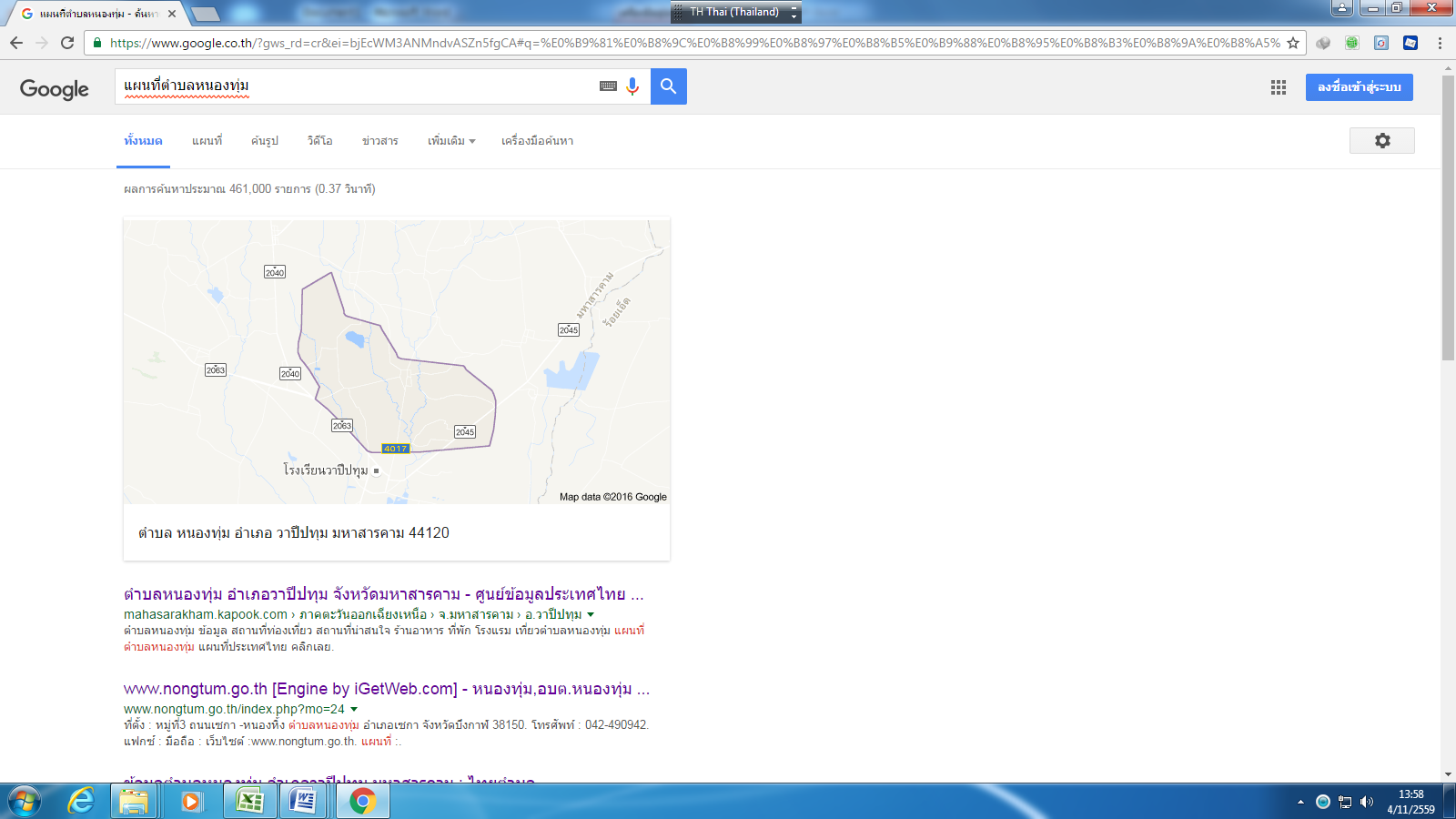 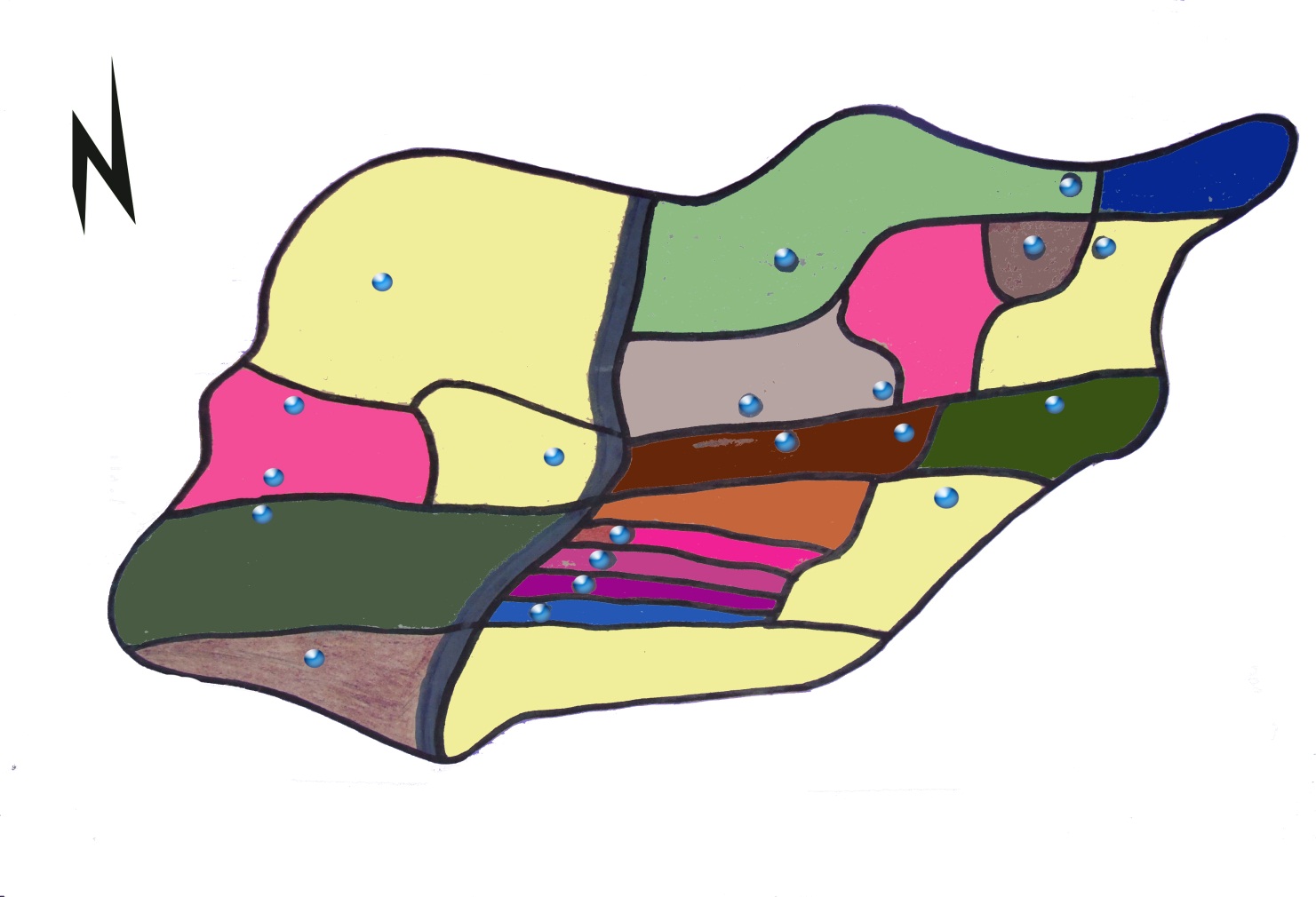 	๑.๒.๔ แหล่งประโยชน์ในพื้นที่จากสภาพพื้นที่ของตำบลหนองทุ่ม  สภาพพื้นที่ส่วนใหญ่เป็นที่ราบลุ่มดินปนทราย  ที่มีทั้งหมด  ๑๐ หมู่บ้าน มีพื้นที่ทั้งหมด  ประมาณ  ๙,๘๙๑  ไร่  หรือประมาณ  ๑๙  ตางรางกิโลเมตรโดยแบ่งได้แต่ละด้าน ดังนี้ด้านทรัพยากรธรรมชาติมีหนองน้ำธรรมชาติและที่สร้างขึ้น  จำนวน  ๕  แห่ง  ลำห้วยธรรมชาติ  ๒  แห่ง  และป่าชุมชน  ๔  แห่ง  นอกจากนั้นเป็นป่าที่ปลูกเสริมตามโครงการปลูกป่าในที่สาธารณะและแหล่งธรรมชาติ  สามารถใช้เป็นแหล่งอาหารธรรมชาติของชุมชนได้๑) แหล่งน้ำธรรมชาติ-  ลำห้วย  ๔  สายคือ  ลำห้วยใหญ่  ลำห้วยสังกา  ลำห้วยโคกสี-  หนองน้ำ  ๕  แห่ง  คือ  หนองเสือ  หนองข่า  หนองฮี  หนองใต้น้อย  หนองใต้ใหญ่๒) แหล่งน้ำที่สร้างขึ้น๑. บ่อน้ำตื้น		   ๔   บ่อ๒. บ่อน้ำบาดาล		๑๖๐  บ่อ๓. บ่อโยก		  ๒๓  บ่อ๔. ฝาย		               ๖  แห่ง๕. ประปาหมู่บ้าน                ๙  แห่งด้านการปกครอง1.ดอนปู่ตา เป็นจุดศูนย์รวมจิตใจของหมู่บ้าน ซึ่งแต่ละบ้านจะมีไว้สักการะ 1 แห่ง ซึ่งเป็นที่ยึดเหนี่ยวทางจิตใจของประชาชน  โดยจะมีพิธีบวงสรวงเจ้าปู่ ก่อนฤดูทำนา และหลังฤดูเก็บเกี่ยวข้าว หรือในช่วงเดือน เมษายน และเดือน ธันวาคมของทุกปี2. ศาลาประชาคมจำนวน ๑๐ หลัง ซึ่งมีทุกหมู่บ้าน ใช้เป็นสถานที่ในการประชุมประชาคมหมู่บ้าน และใช้เป็นประโยชน์ของหมู่บ้าน3.  วัดมี จำนวน ๕ แห่ง  สำนักสงฆ์มี  จำนวน  ๒  แห่งด้านสุขภาพและสาธารณสุข1.โรงพยาบาลส่งเสริมสุขภาพตำบล จำนวน ๑ แห่ง ได้แก่โรงพยาบาลส่งเสริมสุขภาพตำบลบ้านหนองเสือศูนย์สาธารณสุขมูลฐานประจำหมู่บ้าน  ๑๐  แห่ง  อัตราการมีและการใช้ส้วมราด ๑๐๐ %สภาพทางสังคมราษฎรมีชีวิตความเป็นอยู่แบบถ้อยทีถ้อยอาศัยซึ่งกันและกัน  มีความเอื้อเฟื้อเผื่อแผ่ช่วยเหลือเกื้อกูลกันดีด้านการศึกษาโรงเรียนในสังกัด สพฐ  จำนวน ๓  แห่ง คือ -  โรงเรียนชุมชนบ้านหนองทุ่ม-  โรงเรียนบ้านหนองตาไก้เผือกใต้วิทยา -  โรงเรียนบ้านโนนเขวาหนองแสง  และศูนย์พัฒนาเด็กก่อนวัยเรียน  จำนวน  ๑  แห่ง คือ -  ศูนย์พัฒนาเด็กเล็กบ้านหนองเสือ	๒. สถาบันและองค์กรทางศาสนา		-  วัด      			๕  แห่ง		-  สำนักสงฆ์			๒  แห่ง๑.๓ สภาพการเมืองการปกครอง๑.๓.1 ภาพรวมของ องค์การบริหารส่วนตำบลหนองทุ่ม  ด้านการเมืองการปกครองมีการปกครองตามระบอบประชาธิปไตยและการปกครองตามระบบของทางราชการ สถานการณ์ทางการเมือง  การหาเสียงเลือกตั้งในการเลือกตั้งสมาชิกอบต. และผู้บริหาร   มีการหาเสียงเป็นไปตามระบอบประชาธิปไตย   และระเบียบกฎหมายที่เกี่ยวข้อง  การมีส่วนร่วมการเลือกตั้ง  นายพูนทรัพย์  ประจักกัตตา  เป็นผู้ได้ถูกรับเลือกเป็นนายกองค์การบริหารส่วนตำบลหนองทุ่ม  เป็นผู้บริหารท้องถิ่น และร่วมกับท้องที่ ทั้ง  ๑๐หมู่บ้าน โดยมีนายสมพร  บัวบุญ  เป็นกำนันตำบลหนองทุ่ม  สร้างการมีส่วนร่วมในการพัฒนาตำบลมุ่งสู่เป้าหมายเดียวกันคือความกินดีอยู่ดีของประชาชนทำให้ชุมชนเข้มแข็งด้วยทุนทางสังคมตำบลหนองทุ่ม  เป็นตำบลที่การมีส่วนร่วมในกิจกรรมของสมาชิกในครัวเรือนอันดับที่ 1 คือการใช้สิทธิ์เลือกตั้งคิดเป็นร้อยละ 98.29 อันดับที่ 2 ร่วมรณรงค์เลือกตั้ง คิดเป็นร้อยละ 36.92 อันดับที่ 3 ร่วมทำประชาพิจารณ์ร่วมเวทีประชาคมคิดเป็นร้อยละ 32.65 อันดับที่ 4 ร่วมทำแผนชุมชน/ตำบล คิดเป็นร้อยละ 6.67มีระบบการเมืองการปกครองโดยมี 2  องค์กรหลัก ในการขับเคลื่อน ประกอบด้วย ท้องถิ่น และท้องที่ มีเป้าหมายหลักคือประชาชนในเขตพื้นที่ ซึ่งแต่ละองค์กรมีบทบาทหน้าที่ในการขับเคลื่อนเพื่อให้ชุมชนเกิดความเข้มแข็งและสงบสุขดังนี้		1) องค์กรท้องถิ่น โดยมี  นายพูนทรัพย์  ประจักกัตตา นายกองค์การบริหารส่วนตำบลหนองทุ่ม  เป็นผู้บริหารท้องถิ่น และคณะผู้บริหารพร้อมด้วยสมาชิกองค์การบริหารส่วนตำบลหนองทุ่มอีกจำนวน  20  คน มีหน้าที่หลักในการบริหารจัดการโครงสร้างพื้นฐาน เพื่อให้เกิดงานหรือกิจกรรมที่ส่งผลให้ประชาชนมีความเป็นอยู่ที่ดี ทั้งทางด้านสังคม ด้านเศรษฐกิจ ด้านการเมืองการปกครอง  ด้านสุขภาพ และสิ่งแวดล้อม และประสานความร่วมมือกับหน่วยงานภายนอกในการจัดบริการที่องค์กรปกครองส่วนท้องถิ่นไม่สามารถดำเนินการได้ 		2) องค์กรท้องที่ นำโดยนายสมพร  บัวบุญกำนันตำบลหนองทุ่มและผู้ใหญ่บ้านอีก 10 หมู่บ้านพร้อมทั้งผู้ช่วยผู้ใหญ่บ้านอีก 20  คน มีหน้าที่หลักในการรักษาความสงบเรียบร้อย จัดกิจกรรมส่งเสริมการพัฒนาในระดับหมู่บ้าน สนับสนุนให้ความร่วมมือกับหน่วยงานอื่นๆ ที่ให้บริการสาธารณประโยชน์แก่ประชาชนในพื้นที่ ตลอดทั้งนำข้อมูลข่าวสารของทางราชการและหน่วยงานภาคเอกชน มาเผยแพร่ประชาสัมพันธ์ให้ประชาชนได้รับทราบและนำไปปฏิบัติเพื่อให้เกิดความร่วมมือในการบริการประชาชนในเขตพื้นที่ร่วมกัน จึงมีแนวทางในการดำเนินงานโดยยึดหลักปฏิบัติดังนี้1) การสร้างการมีส่วนร่วมให้กับประชาชนในชุมชน โดยการจัดการประชุมประจำเดือนระหว่างท้องถิ่น ท้องที่ เพื่อรับทราบปัญหาและความต้องการของประชาชน และหาแนวทางในการแก้ไขปัญหาและตอบสนองต่อความต้องการของประชาชนในเขตพื้นที่  2) มีการสร้างกฎ กติกา ระเบียบ ข้อบังคับของหมู่บ้าน โดยการออกประชาคมรับฟังข้อคิดเห็นและข้อเสนอแนะ เพื่อเป็นแนวทางปฏิบัติร่วมกัน  หากเกิดกรณีความขัดแย้งให้มีการไกล่เกลี่ยข้อพิพาทโดยผู้นำชุมชนและบุคคลสำคัญที่ชาวบ้านให้ความเคารพนับถือ3) เมื่อมีการเลือกตั้งระดับท้องถิ่น ท้องที่ มีการจัดเวทีประชาธิปไตย เพื่อประชาสัมพันธ์ให้ประชาชนตระหนักถึงบทบาท หน้าที่ ในการมีส่วนร่วมในการปกครองตามระบอบประชาธิปไตย และให้ผู้สมัครรับเลือกตั้งได้นำเสนอแนวนโยบายการปกครองและการพัฒนาท้องถิ่น	ทำให้ตำบลหนองทุ่มจัดการตนเองได้ทั้ง 5 ด้านอย่างมีประสิทธิภาพและประสิทธิผลทำให้ตำบลหนองทุ่มเข้มแข็งและยั่งยืนโดยการนำศักยภาพในพื้นที่มาพัฒนาตำบลให้มีความน่าอยู่รู้รักสามัคคีช่วยเหลือเกื้อกูลกันในสังคม	๑.๓.๒ วิสัยทัศน์ (Vision)“ ก้าวนำด้านเศรษฐกิจ  ทุกชีวิตอยู่ดีกินดี  คนมีการศึกษา  วัฒนธรรมล้ำค้า  พัฒนาชุมชนให้น่าอยู่  เคียงคู่วิถีเศรษฐกิจพอเพียง  มุ่งสู่ประชาคมอาเซี่ยน”  องค์การบริหารส่วนตำบลหนองทุ่ม  มีกระบวนการทำงานที่เกิดจากความต้องการเห็นคนในชุมชนลดการเป็นหนี้ในครัวเรือน โดยการส่งเสริมอาชีพ เสริมเพิ่มรายได้ให้ครัวเรือน  โดยมุ่งเน้นที่จะให้ชุมชนมีความรักความสามัคคี  มีวิถีการดำเนินชีวิตแบบพอเพียง  สามารถพึ่งพาตนเองได้ โดยการส่งเสริมอาชีพ แหล่งเรียนรู้ให้พึ่งพาตนเองและชุมชน ซึ่งจะบรรลุเป้าหมายดังกล่าวข้างต้นได้นั้น จำเป็นต้องอาศัย ความมุ่งมั่นและความพร้อมของบุคลากรในตำบลหนองทุ่ม  ประสานความร่วมมือกับประชาชนในพื้นที่และการบูรณาการ การทำงานของทุกภาคส่วนในชุมชนเพื่อนำพาตำบลหนองทุ่มไปสู่ “ตำบลท่าก้อนน่าอยู่ ก้าวสู่ตำบลสุขภาวะภายใน ปี พ.ศ. ๒๕๕๙”	1.3.3 ฐานคิดของตำบลหนองทุ่ม	องค์การบริหารส่วนตำบลหนองทุ่มมีเป้าหมายการพัฒนาเพื่อเสริมสร้างศักยภาพของชุมชน โดยใช้กระบวนการสร้างการมีส่วนร่วมของประชาชนในพื้นที่ให้ประชาชนได้แสดงออกทางความคิดอย่างกว้างขวาง และเข้าใจถึงการพัฒนาชุมชนโดยมุ่งเน้นการมีส่วนร่วม ร่วมคิด ร่วมทำ รวมถึงการประสานการทำงาน หรือความร่วมมือทั้งจากหน่วยงานราชการ หรือองค์กรอื่นที่อยู่ทั้งในพื้นที่และนอกพื้นที่ โดยได้ยึดแนวทางการดำเนินงานพัฒนาด้วย ๔ ฐานคิดดังนี้	ฐานคิดที่ ๑ การใช้ประชาชนเป็นศูนย์กลางการพัฒนาชุมชนโดยยึดหลักประโยชน์สุขและความต้องการของประชาชน ในพื้นที่เป็นที่ตั้ง โดยให้สอดคล้องกับประเพณีวัฒนธรรม ความเชื่อของคนในชุมชน ซึ่งเป็นทุนทางสังคมที่มีความสำคัญยิ่งของการพัฒนา ด้วยการกระตุ้นให้คนในชุมชนได้ใช้ความสามารถในการร่วมพัฒนาชุมชน และร่วมมือกับผู้นำท้องที่  ปราชญ์ และผู้นำภาคประชาชน โดยผ่านกระบวนการประชาคมและนำปัญหา มาแก้ไขด้วยการระดมความคิดเห็น และร่วมทำด้วยกันโดยมีองค์การบริหารส่วนตำบลหนองทุ่มเป็นหน่วยงานที่คอยสนับสนุนและประสานงานกับหน่วยงานอื่นทั้งในและนอกพื้นที่ พร้อมทั้งการสนับสนุนทางด้านวิชาการ(ข้อมูล)งบประมาณ เครื่องมือ อุปกรณ์ ให้ประชาชนเข้ามามีบทบาทใช้ความสามารถ ในการแก้ไขปัญหาความต้องการของตนเองและสอดคล้องกับแต่ละชุมชนฐานคิดที่ ๒ การสร้างโอกาสของการมีส่วนร่วม ให้ความสำคัญในการสร้างโอกาสของการมีส่วนร่วมของคนในชุมชน ด้วยการเปิดโอกาสให้ประชาชนร่วมคิด ร่วมวางแผน ร่วมรับรู้ ร่วมดำเนินการ ร่วมประเมินผล ร่วมขับเคลื่อนการพัฒนา ร่วมรับผิดชอบ  และร่วมรับผลประโยชน์ โดยการทำงานร่วมกับทุกภาคส่วนทั้งส่วนราชการ รัฐวิสาหกิจ และองค์กรเอกชนในและนอกพื้นที่ ซึ่งแต่ละขั้นตอนต้องให้ประชาชนมีส่วนร่วม ทั้งอย่างเป็นทางการโดยการเข้าร่วมประชุม และแบบไม่เป็นทางการด้วยการมีตู้รับความคิดเห็นเป็นช่องทางรับข้อมูลข่าวสาร รวมถึงปัญหาและความต้องการของประชนในพื้นที่ การจัดกิจกรรมตำบลเคลื่อนที่ การเปิดสายด่วนติดต่อโดยตรงต่อผู้บริหาร การจัดตั้งศูนย์บริการรับฟังปัญหาและความต้องการของประชาชน การศึกษาดูงานเรียนรู้จากการปฏิบัติจริง การจัดเวทีประชาคมระดมความคิดเห็นสรุปบทเรียนทำความเข้าใจปัญหาและหาทางแก้ไขปัญหาร่วมกัน รวมทั้งร่วมลงมือทำเพื่อนำไปสู่ประโยชน์สุขของประชาชนฐานคิดที่ ๓ การบูรณาการการทำงานภาคีเครือข่ายมีเป้าหมายในการพัฒนาชุมชนท้องถิ่นด้วยการประสานและบูรณาการงานระหว่างภาคีเครือข่ายองค์กรหลักในชุมชน และภายนอก เพื่อให้มีความสอดคล้องกับความต้องการของประชาชน ในการพัฒนาที่หลากหลายรูปแบบจนเกิดการปรับเปลี่ยนวิธีคิดและมีการแปลงความคิดสู่การปฏิบัติการจริงของชุมชน โดยการประสานการทำงานที่เข้าถึงชุมชนด้วยการให้ความสำคัญกับการสื่อสารเพื่อให้เกิดการรับรู้การดำเนินงานและเกิดความเชื่อมั่นต่อกระบวนการพัฒนาร่วมกันในพื้นที่ฐานคิดที่ ๔ ส่งเสริมชุมชนจัดการตนเองด้วยทุนทางสังคม	ได้นำแนวคิดการพัฒนาโดยใช้ทุนที่มีในชุมชนเป็นศูนย์กลางการพัฒนา ซึ่งเชื่อว่าการใช้ทุนที่มีในชุมชนให้เกิดศักยภาพสามารถพัฒนาประชาชนและชุมชนของตนได้ เช่น ทุนคนภูมิปัญญาท้องถิ่น วัฒนธรรมประเพณีท้องถิ่น กลุ่มอาชีพ กลุ่มทางสังคมประเพณีวัฒนธรรมและการใช้ทรัพยากรธรรมชาติที่มีอยู่ในชุมชน ซึ่งเป็นองค์ความรู้และภูมิปัญญาที่สามารถนำมาใช้ในการพัฒนาของพื้นที่ด้วยแนวคิดการจัดการตนเอง เทศบาลตำบลท่าก้อนจึงส่งเสริมและสนับสนุนให้คนในชุมชนเกิดการเรียนรู้จากการลงมือปฏิบัติ ด้วยการจัดการตนเองในทุกขั้นตอน และสร้างการมีสำนึกรักต่อชุมชนท้องถิ่น เพื่อให้การพัฒนาและการแก้ปัญหามีความสอดคล้องกับบริบทในการจัดการของพื้นที่ตามวิถีชุมชนและวัฒนธรรมท้องถิ่น	๑.๔ ข้อมูลประชากร		๑.๔.๑ ข้อมูลประชากร ประกอบด้วยข้อมูล	ครัวเรือน  ทั้งสิ้น 1,๐๗๖  ครัวเรือน  ประชากรจำนวน ๔,๐๓๑ คน แยกเป็นชาย ๑,๙๘๓ คน หญิง 2,๐๔๘ คน โดยแบ่งตามช่วงอายุ ดังนี้	1.1. ช่วงอายุ  0-4  ปี  มีจำนวน  332 คน  คิดเป็นร้อยละ  6.5  แยกเป็นเพศชาย  มีจำนวน  163  คน  และแยกเป็นเพศหญิง  จำนวน  169 คน   กลุ่มประชากรนี้จะมีความต้องการดูแล เนื่องจากไม่สามารถดูแลตนเองได้ ต้องอาศัยผู้ปกครองหรือผู้ที่สามารถดูแลได้	1.2. กลุ่มประชากรช่วงอายุ  5-24  ปี  ทั้งหมด  มีจำนวน  1,480 คน  คิดเป็นร้อยละ  28.99   แยกเป็นเพศชาย  มีจำนวน  766  คน  และแยกเป็นเพศหญิง  จำนวน  714 คน  กลุ่มประชากรช่วงวัยนี้ เป็นวัยที่กำลังศึกษา เรียนหนังสือ และเป็นช่วงของวัยรุ่น ที่ต้องการความรักความเข้าใจ ปัญหาที่พบในวัยนี้ คือ ปัญหาท้องก่อนวัยอันควร และการทะเลาะวิวาทของวัยรุ่น  ส่งผลให้เด็กเรียนไม่จบระดับชั้นการศึกษา เด็กบางคนก็ออกจากโรงเรียน ทำให้ผู้ปกครองต้องรับภาระเลี้ยงดู 	1.3 กลุ่มประชากรช่วงอายุ  25-59  ปีขึ้นไปทั้งหมดมีจำนวน  2,761 คน  คิดเป็นร้อยละ  54.09   แยกเป็นเพศชาย  มีจำนวน  1,369 คน  และแยกเป็นเพศหญิง  จำนวน  13,32 คน เป็นช่วงของวัยทำงานที่ต้องใช้ความคิด และแรงกายในการดำรงชีพ ปัญหาที่พบในช่วงวัยนี้ คือปัญหาการเสพยาเสพติด  การทะเลาะวิวาทของวัยรุ่น เป็นส่วนมาก ซึ่งตำบลหนองทุ่ม  เป็นตำบลที่ทำอาชีพเกษตรกรรมเป็นส่วนใหญ่ ส่งผลให้มีผู้เสพยาเสพติดในชุมชน ซึ่งผู้นำชุมชนและผู้มีส่วนเกี่ยวข้อง ได้มีมาตรการจัดการกับผู้เสพยาให้เป็นไปตามกฎหมายที่กำหนดโทษ	1.4 กลุ่มประชากร ช่วงอายุ  60  ปีขึ้นไปทั้งหมดมีจำนวน  591 คน  คิดเป็นร้อยละ  11.58   แยกเป็นเพศชาย  มีจำนวน  279 คน  และแยกเป็นเพศหญิง  จำนวน  312  คน  กลุ่มประชากรช่วงนี้ มีความต้องการดูแลมากกว่าช่วงวัยอื่นๆ เนื่องจากเป็นผู้สูงอายุ ต้องการความรัก ความเอาใจใส่เป็นพิเศษ จากคนในครอบครัว ๑.4.๒ สถานะการศึกษา ตำบลหนองทุ่ม  มีโรงเรียนในพื้นที่ จำนวน ๓  โรงเรียน  โดยแบ่งเป็น  โรงเรียนระดับประถมศึกษา  จำนวน ๒  โรงเรียน   คือโรงเรียนบ้านหนองตาไก้เผือกใต้วิทยา, โรงเรียนบ้านโนนเขวาหนองแสง	โรงเรียนระดับมัธยมศึกษา  (โรงเรียนขยายโอกาส) จำนวน  ๑  โรงเรียน คือโรงเรียนชุมชนบ้านหนองทุ่ม  ทั้ง 6 โรงเรียน เป็นแหล่งสถานศึกษาของรัฐบาลที่ให้ความรู้และจัดการเรียนการสอนขั้นพื้นฐานครบทั้ง 8 สาระทำให้คนในชุมชนได้เข้าถึงการศึกษาขั้นพื้นฐานศูนย์พัฒนาเด็กเล็กก่อนวัยเรียน  จำนวน ๑ ศูนย์  ได้แก่ ศูนย์พัฒนาเด็กเล็กบ้านหนองเสือ  เป็นสถานศึกษาในระดับประถมวัย เพื่อเตรียมความพร้อมของเด็กก่อนเข้าไปสู่ชั้นอนุบาลต่อไป เป็นสถานที่จัดประชุมผู้ปกครอง	๑.๕ ข้อมูลสถานการณ์พื้นที่ 		๑.๕.๑ ข้อมูลด้านสังคม1.สถานะด้านสังคมตำบลหนองทุ่ม  อำเภอวาปีปทุม จังหวัดมหาสารคาม  มีหมู่บ้านที่อยู่ในเขตพื้นที่รับผิดชอบจำนวน  10  หมู่บ้าน  ประกอบด้วย  บ้านโนนเขวา  หมู่ที่  1  บ้านหนองตาไก้  หมู่ที่  2  บ้านหนองเผือก  หมู่ที่  3  บ้านม่วง  หมู่ที่  4 บ้านหนองทุ่ม  หมู่ที่  5  บ้านหนองทุ่ม  หมู่ที่  6  บ้านหนองเสือ  หมู่ที่  7  บ้านหนองแสงน้อย  หมู่ที่  8  บ้านหนองทุ่ม  หมู่ที่  9  และบ้านหนองทุ่ม  หมู่ที่  10  มีครัวเรือนทั้งหมด  จำนวน 931 หลังคาเรือน ประชากร  รวม 4,031  คน  แบ่งเป็นชาย  1,983  คน  หญิง  2,048  คน  ซึ่งส่วนใหญ่นับถือศาสนาพุทธ คิดเป็นร้อยละ 100%  ของครัวเรือน ภาษาราชการใช้ภาษาไทย ภาษาท้องถิ่นเป็นภาษาไทยอีสาน ประเพณีที่สำคัญ คือ วัฒนธรรมประเพณี ฮีต 12 ครอง 14  เช่น บุญกุ้มข้าวใหญ่ บุญข้าวกี่ บุญผะเหวด  บุญสงกรานต์ เป็นต้น และมีการตั้งจุดบริการด้านการจราจรช่วงเทศกาลปีใหม่ และสงกรานต์ และมีประเพณีเลี้ยงบ้าน บูชาดอนปู่ตาในช่วงเดือนหกของทุกปี ก่อนฤดูการทำไร่ทำนา ด้านการสื่อสารมีการใช้หอกระจายข่าว การประชุมหมู่บ้าน ประชุมประชาคมหมู่บ้าน ติดป้ายประกาศ เป็นต้น และมีการสื่อสารแบบไม่เป็นทางการ ได้แก่ การบอกปากต่อปาก การใช้โทรศัพท์ และการใช้อินเทอร์เน็ตในด้านการจัดสวัสดิการชุมชน โดยชุมชน ตั้งแต่เกิดจนกระทั่งเสียชีวิต มีกองทุนสวัสดิการชุมชนตำบลหนองทุ่ม  เป็นเป็นเจ้าภาพหลักในการดำเนินกิจกรรม มีกลุ่มฌาปนกิจสงเคราะห์หมู่บ้านที่คอยดูแลช่วยเหลือในการจัดการงานศพ  และมีการจัดหน่วยบริการการแพทย์ฉุกเฉิน ให้บริการรับส่งผู้ป่วยในเขตพื้นที่โดยไม่มีค่าใช้จ่ายใดๆ ทั้งสิ้น ส่วนในด้านการป้องกันและบรรเทาสาธารณภัยในเขตพื้นที่ ซึ่งประสบปัญหาลมพันบ้านเรือนที่อยู่อาศัยเสียหาย จะมีชมรม อปพร.ให้การช่วยเหลือเบื้องต้นในการขนย้ายสิ่งของ สัตว์เลี้ยงและของใช้อื่นๆ ไปยังที่ปลอดภัย และยังให้บริการอำนวยความสะดวกในงานเทศกาลต่างๆ  เป็นต้น๑.๕.๒ ข้อมูลด้านการสื่อสาร 	กระบวนการสื่อสารในชุมชนตำบลหนองทุ่ม  มีช่องการได้รับข่าวสารและทั้งที่ไม่ได้รับข่าวสาร ของประชากรตำบลหนองทุ่ม  มีทั้งหมด 1,๐๗๖ ครัวเรือน และมีทั้งหมด ๑๐ หมู่บ้าน โดยจำแนกแบ่งเป็นด้านข่าวสารด้านงานบุญประเพณี มี 97.12% ไม่มี 2.88% ข่าวสารทางด้านสุขภาพ มี96.53% ไม่มี 3.47% ข่าวสารทางด้านอาชีพ มี 95.34% ไม่มี 4.66% ข่าวสารด้านการเมือง มี 95.08%  ไม่มี 4.92% ข่าวสารด้านการศึกษา มี 93.06% ไม่มี 6.94% ข่าวสารการขอความช่วยเหลือ/ร้องทุกข์ มี 81.54% ไม่มี 18.46%	ประเภทของข่าวสาร จากข้อมูลระบบข้อมูลตำบล พบว่าประชาชนพื้นที่ตำบลหนองทุ่ม  มีประเภทของข่าวสารของประชากรตำบลหนองทุ่ม  มีทั้งหมด 1,๐๗๖ ครัวเรือน และมีทั้งหมด ๑๐ หมู่บ้าน  โดยส่วนมากประเภทข้อมูลข่าวสารที่ประชากรตำบลหนองทุ่ม จะได้รับคือ ข่าวสารด้านงานบุญประเพณี คิดเป็นร้อยละ16.75  ข่าวสารด้านสุขภาพ คิดเป็นร้อยละ  16.69 ข่าวสารทางด้านอาชีพ คิดเป็นร้อยละ  16.64 ข่าวสารด้านการเมืองคิดเป็นร้อยละ 16.67 ข่าวสารด้านการศึกษา คิดเป็นร้อยละ 16.68 ข่าวสารด้านการขอความช่วยเหลือ/ร้องทุกข์ คิดเป็นร้อยละ 16.55ช่องทางการสื่อสารจากข้อมูลระบบข้อมูลตำบล พบว่าช่องทางการได้รับข่าวสารของประชากรตำบลหนองทุ่ม  มีทั้งหมด 1,๐๗๖ ครัวเรือน และมีทั้งหมด ๑๐  หมู่บ้าน โดยส่วนมากประชากรตำบลหนองทุ่ม  จะได้รับข่าวสารทางด้านหอกระจายข่าว คิดเป็นร้อยละ  28.06 ทางด้านการใช้โทรศัพท์มือถือ คิดเป็นร้อยละ12.01 การบอกต่อ(ปากต่อปาก) คิดเป็นร้อยละ 26.68 การใช้เวทีประชุมสมาคม คิดเป็นร้อยละ 9.73 การใช้วิทยุชุมชน คิดเป็นร้อยละ 15.52 การใช้งานคอมพิวเตอร์และอินเตอร์เน็ต คิดเป็นร้อยละ 3.38  การส่งหนังสือแจ้ง/การส่งจดหมาย คิดเป็นร้อยละ 5.27 การใช้โทรศัพท์สาธารณะ คิดเป็นร้อยละ 0.17 การใช้โทรศัพท์บ้าน คิดเป็นร้อยละ 0.25 การใช้ประโยชน์ของการสื่อสารช่วยให้ประชาชนที่อยู่ในพื้นที่สามารถรับข้อมูลข่าวสารผ่านหอกระจายข่าว และใช้วิธีพูดปากต่อปากได้สะดวกรวดเร็วได้รับข้อมูลตรง เนื้อหาข้อมูลไม่ผิดเพี้ยน  และการใช้โทรศัพท์ที่สื่อสารกันก็เป็นความสะดวกอีกรูปแบบหนึ่งเมื่ออยู่ไกลกัน สามารถพูดคุยกัน และรับรู้ข้อมูลได้อย่างรวดเร็ว	๑.๕.๓ ข้อมูลด้านเศรษฐกิจ ประชาชนในเขตพื้นที่ตำบลหนองทุ่ม ส่วนใหญ่มีงานทำในช่วงอายุ  35 – 49  ปี  อาชีพหลักคือ อาชีพทำนา รองลงมาเป็นพนักงาน/ลูกจ้าง   รับจ้างทั่วไป/บริการ ทำให้ตำบลหนองทุ่ม  เป็นตำบลที่เด่นในเรื่องเกษตรกรรม ซึ่งเป็นการสืบทอดต่อๆ กันมาเป็นชุมชนที่มีความพอเพียงและมีการช่วยเหลือเอื้ออาทรต่อกัน ยังคงยึดวิถีชีวิตแบบเรียบง่ายและส่งเสริมการศึกษาให้บุตรหลานได้เรียนหนังสือที่สูงขึ้น  นอกจากประชาชนจะมีอาชีพหลัก และอาชีพรองแล้ว ยังมีการประกอบอาชีพอาชีพอื่นๆ ดังนี้๑) อาชีพ ประชาชนประกอบอาชีพเกษตรกรรม โดยการทำนาเป็นหลัก และมีอาชีพอื่นๆ แยกได้เป็นรายหมู่บ้านดังนี้๑.๑ การประกอบอาชีพค้าขาย/ธุรกิจส่วนตัว/เลี้ยงสัตว์  หมู่ที่ ๑-๑๐๑.๒ การทำไร่อ้อย ไร่มันสำปะหลัง หมู่ที่ ๑,๒,และ๙  ๑.๓ การจัดตั้งกลุ่มเพื่อประกอบอาชีพเสริมเพิ่มรายได้ เช่น กลุ่มทอผ้าไหม กลุ่มพรหมเช็ดเท้า  กลุ่มเย็บผ้า  กลุ่มจักรสาน กลุ่มทอเสื่อกก และมีการจัดตั้งโรงสีข้าวชุมชนเพื่อส่งเสริมการประกอบอาชีพเกษตรกรรมอย่างครบวงจร เป็นต้น๒) รายได้เฉลี่ยต่อคนต่อปีจำนวน ๖๐,๐๐๐ บาท๓) มีภาระหนี้สิน ระหว่าง๕๐,๐๐๐ -๒๕๐,๐๐๐บาทโดยมีการกู้ยืมเพื่อทำการเกษตร คิดเป็นเป็นร้อยละ  ๖๐.๖๐% ซื้อยานพาหนะ  คิดเป็นร้อยละ  ๓๙,๔๐%การศึกษาของบุตร  คิดเป็นร้อยละ  ๓๗.๔๑%  ค่าใช้จ่ายในด้านการซื้ออาหาร  คิดเป็นร้อยละ  ๓๑.๐๕%  และซื้ออสังหาริมทรัพย์  คิดเป็นร้อยละ  ๒๑.๕๗%๔) การออมเงิน ส่วนใหญ่ทุกหมู่บ้านมีสถาบันการเงิน กองทุนหมู่บ้าน กลุ่มออมทรัพย์ และครัวเรือนส่วนใหญ่เป็นสมาชิก สถาบัน และ องค์กรการเงินชุมชนจุดเด่นด้านเศรษฐกิจอีกอย่างของตำบลหนองทุ่ม คือ มีข้าราชการในชุมชนเป็นจำนวนมาก ซึ่งเป็นผู้ที่มีข้อมูลในด้านการประกอบอาชีพต่างๆ ทางสื่ออินเทอร์เน็ต จึงเป็นฐานข้อมูลสำคัญที่คอยถ่ายทอดความรู้ในด้านวิชาการเกี่ยวกับการส่งเสริมการประกอบอาชีพให้กับคนในชุมชนได้อย่างแม่นยำและทันต่อสถานการณ์ จึงทำให้ประชาชนมีทางเลือกในการประกอบอาชีพมากยิ่งขึ้น มีระบบเศรษฐกิจที่เข้มแข็ง และประชาชนมีรายได้ตลอดทั้งปี ไม่ทิ้งถิ่นฐานไปทำงานต่างจังหวัด ซึ่งจะส่งผลดีต่อการพัฒนาด้านอื่นๆ ต่อไปสถานะด้านสภาวะแวดล้อมตำบลหนองทุ่ม  มีสภาพพื้นที่เป็นที่ราบมีสภาพภูมิอากาศแห้งแล้ง มีฝนค่อนข้างน้อย มีลักษณะดินเป็นร่วนปนทรายดินเหนียว  มีป่าไม้ขนาดกลาง (โคกหนองฮ้าง ม.๘) ใช้เป็นแหล่งอาหารทางธรรมชาติของคนในตำบล  มีแหล่งน้ำ  จำนวน ๙  แห่ง  แบ่งออกเป็นลำห้วย  ๔  สาย  ๑) ลำห้วยใหญ่  ๒)ลำห้วยสังกา  ๓)ลำห้วยโคกสี  ๔)ลำห้วยแสง  หนองน้ำอีกจำนวน  ๕  แห่ง  ๑)หนองเสือ  ๒)หนองข่า  ๓)หนองฮี  ๔)หนองใต้น้อย  ๕)หนองใต้ใหญ่  ใช้เป็นแหล่งน้ำเพื่อการเกษตรและเพื่อการอุปโภคบริโภค แต่แหล่งน้ำบางที่กักเก็บน้ำไม่ได้ในช่วงฤดูแล้งโดยเฉพาะแหล่งน้ำที่เป็นลำห้วย  จากกรณีดังกล่าวจึงมีการประชุมร่วมระหว่างผู้นำท้องถิ่น ท้องที่ หน่วยงานภาครัฐ และประชาชนในเขตพื้นที่ เพื่อหาแนวทางในการป้องกันและแก้ไขปัญหา  จึงได้ทำการขุดลอกลำห้วยนำผักตบชวา  วัชพืชออก  สร้างฝายชะลอน้ำ  เป็นต้น  เพื่อให้ประชาชนได้มีน้ำสำหรับทำการเกษตรในหน้าแล้งเพียงพอต่อความต้องการสถานะด้านสุขภาพปัญหาสุขภาพและการเจ็บป่วยของประชาชนในพื้นที่ตำบลหนองทุ่มจำแนกเป็น๑๓ กลุ่มประชากรได้แก่ เด็ก (๐-๓ ปี) เด็ก (๓-๕ปี) เด็ก (๖-๑๒ปี) เยาวชน (๑๓-๒๔ปี) วัยทางาน (๒๕-๕๙ปี) หญิงตั้งครรภ์ผู้สูงอายุ ผู้ติดเชื้อ ผู้ป่วยจิต เวช โรคเรื้อรัง คนพิการผู้ต้องการความช่วยเหลือ ดังนี้๑) เด็กอายุ๐-๓ปี ๓-๕ ปี และ ๖-๑๒ ปี ส่วนใหญ่เป็นโรคระบบทางเดินอาหาร ระบบหายใจโรคผิวหนัง ผดผื่นคัน ฟันผุ เป็นต้น๒) ประชากรอายุระหว่าง๑๓-๒๔ปี ส่วนใหญ่มีอาการปวดเมื่อยจากการทำงาน ออกกำลังกาย มีความเสี่ยงจากการใช้สารเคมี และการใช้สารเสพติด๓) ประชากรอายุระหว่าง๒๕-๕๙ปี ส่วนใหญ่มีอาการปวดเมื่อยจากการทำงาน มีความเสี่ยงจากการใช้สารเคมี และการใช้สารเสพติดเป็นโรคเบาหวาน ความดันโลหิตสูง๔) ผู้ติดเชื้อ ยังขาดความรู้ความเข้าใจในการดูแลตนเองและขาดการดูแลจากอาสาสมัครในชุมชน๕) ผู้สูงอายุ เจ็บป่วยจากโรคเรื้อรัง เช่น โรคเบาหวาน โรคความดันโลหิตสูง โรคหัวใจ เป็นต้น และผู้สูงอายุส่วนใหญ่ไม่มีการดูแลจากครอบครัว๖) ผู้ป่วยจิตเวช ขาดการดูแลรักษาอย่างต่อเนื่อง ผู้ดูแลไม่มีความรู้ความเข้าใจในการให้ความช่วยเหลือ เป็นภาระของผู้ดูแล๗) ผู้ป่วยโรคเรื้อรัง มีพฤติกรรมเสี่ยงในการดูแลตนเอง ไม่ไปรับการรักษาอย่างต่อเนื่อง๘) คนพิการไม่ใส่ใจในการดูแลรักษาตนเองเท่าที่ควร มีสภาพจิตใจที่อ่อนแอ คนรอบข้างไม่ให้ความสำคัญ๙)  ผู้ต้องการความช่วยเหลือ ไม่มีโอกาสแสดงออกทางสังคม ทำให้ไม่สามารถเข้าถึงบริการหน่วยงานภาครัฐและบริการอื่น ๆของภาคเอกชน๑๐) ผู้ป่วยระยะสุดท้าย ไม่มีผู้ดูแลอย่างใกล้ชิด มีอาการซึมเศร้า และช่วยเหลือตนเองไม่ได้อาจทำให้มีโรคอื่นแทรกซ้อนสำหรับพฤติกรรมเสี่ยงที่สำคัญได้แก่  ๑)การดื่มสุราเป็นประจำ ซึ่งพบมากในวัยทำงานและกำลังขยายเข้าสู่เด็กและเยาวชน  ๒)การสูบบุหรี่เป็นประจำ พบมากในเยาวชน และวัยทำงาน  ๓) นั่งๆ นอนๆ ไม่ค่อยได้ทำงาน พบมากในวัยผู้สูงอายุ ผู้ป่วยเรื้อรัง ๔)ไม่ได้ออกกำลังกาย  พบมากตั้งแต่วัยทำงานขึ้นไป แนวทางในการดูแลรักษาสุขภาพชุมชนและกลุ่มเป้าหมายต่างๆ โดยมีการพัฒนาศักยภาพและส่งเสริมกระบวนทำงาน เช่น การพัฒนาบุคคลต้นแบบเลิกเหล้าตลอดชีวิตให้มีศักยภาพในการขยายเครือข่ายและการเข้าถึงบุคคลที่ติดเหล้าอย่างรุนแรง เพื่อให้การแนะนำและชักชวนให้เข้าสู่กระบวนการรักษา	(2) อาชีพหลัก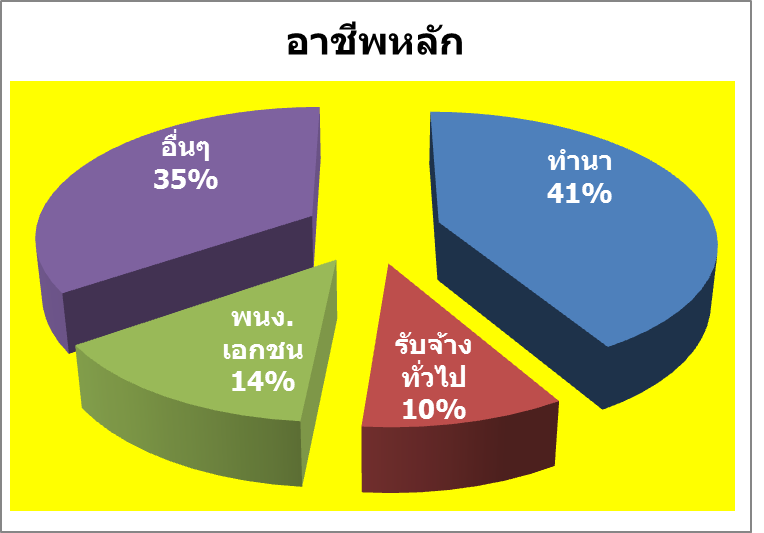 ประชากรในตำบลหนองทุ่มมี  อาชีพหลัก  จำนวน  3,764  คน  ประชากรที่ประกอบอาชีพหลักมากที่สุด 3 อันดับ คือ  อาชีพทำนา  จำนวน  2,588  คน  คิดเป็นร้อยละ  68.76 รองลงมาคือ  รับจ้างทั่วไป/บริการ  จำนวน  528  คิดเป็นร้อยละ  14.03  และอาชีพพนักงาน/ลูกจ้างเอกชน  จำนวน  240  คน  คิดเป็นร้อยละ  6.38  ประชากรในตำบลหนองทุ่มส่วนใหญ่ จะประกอบอาชีพเกษตรกรรม ซึ่งเป็นอาชีพที่ทำรายได้เลี้ยงครอบครัว และเป็นอาชีพที่สืบทอดมาบรรพบุรุษ มีที่นาทำมาหากินไว้ให้ลูกหลาน (3)อาชีพเสริมประชากรในตำบลหนองทุ่มมีอาชีพเสริม  จำนวน 3,259  คน  ประชากรที่ประกอบอาชีพเสริมมากที่สุดคือ  รับจ้างหรือบริการจำนวน  731 คน  คิดเป็นร้อยละ  22.43  รองลงมาคือ  ทำสวน  จำนวน  597  คิดเป็นร้อยละ  18.32  และทำไร่  จำนวน  566  คน  คิดเป็นร้อยละ  17.37 จะเห็นได้ว่า ประชากรในตำบลมีอาชีพเสริมมากที่สุด เนื่องจาก ว่างจากฤดูทำนาแล้วยังรับจ้างทั่วไป เช่น การใช้แรงงาน การหาปลาเพื่อบริโภคและจำหน่าย การทอเสื่อกก การทอผ้าพื้นเมือง อาชีพเหล่านี้สร้างรายได้ให้ครัวเรือน สามารถส่งลูกหลานเข้าศึกษาต่อได้	(4) รายได้ครัวเรือน  	ประชาชนในตำบลหนองทุ่ม  มีรายได้สูงสุดอันดับหนึ่ง จากการ ทำนา จำนวน    983       ครัวเรือน คิดเป็นร้อยละ  83.03  อันดับ 2 คือ การค้าขาย  ธุรกิจส่วนตัว เสริมสวย งานบริการ  เป็นต้น  จำนวน 101  ครัวเรือน  คิดเป็นร้อยละ 8.55   และอันดับ 3 คือ รายได้จากการทำสวน จำนวน 60 ครัวเรือน คิดเป็นร้อยละ 5.07 พบว่าประชากรตำบลหนองทุ่ม  ทำเกษตรกรรมลดต้นทุนการผลิต เพิ่มผลผลิตได้มาก โดยการใช้ปุ๋ยอินทร์ ปุ๋ยขี้หมูหมัก และการทำเกษตรผสมผสาน ทำให้การทำนาส่งผลให้ชาวบ้านมารายได้ดีขึ้น(5) ภาระหนี้สิน ประชากรตำบลหนองทุ่ม  มีการกู้ยืมเงินจำนวน  825  ครัวเรือนคิดเป็นร้อยละ 69.68   และไม่มีหนี้สิน จำนวน  359  ครัวเรือน  คิดเป็นร้อยละ  30.32สาเหตุของหนี้สินมาจากการทำการเกษตร จำนวน 682 ครัวเรือน คิดเป็นร้อยละ 82.37 เนื่องการการทำเกษตรกรรมจำเป็นต้องใช้เครื่องจักรแทนการใช้แรงงานคน  ซึ่งปัจจุบัน ค่าแรงงานมีอัตราสูง ไม่คุ้มค่ากับผลผลิตที่ได้มีราคาต่ำ ทำให้เกษตรกรต้องมีหนี้สินเพื่อซื้อสิ่งของในการประกอบอาชีพ รองลงมา คือ เพื่อการศึกษาบุตร จำนวน 227 ครัวเรือน คิดเป็นร้อยละ 27.41 ซึ่งเด็กนักเรียนที่อยู่ในช่วงระดับมัธยม ถึงระดับปริญญา มีค่าใช้จ่ายในการเล่าเรียน บางคนไปศึกษาต่างอำเภอ ซึ่งจะมีค่าใช้จ่ายสูงกว่าศึกษาในพื้นที่ แต่ผู้ปกครองยอมรับการเป็นหนี้เพื่อให้ลูกได้มีการศึกษา และอันดับ 3 คือ ค่าใช้จ่ายด้านอาหาร จำนวน 156 ครัวเรือน คิดเป็นร้อยละ  18.84 ชาวบ้านมีความจำเป็นต้องกินต้องใช้ในชีวิตประจำวัน เพื่อการอยู่รอด โดยมีแหล่งเงินกู้ยืม จาก ธกส.  คิดเป็นร้อยละ  73.43  การกู้ยืมจากกองทุนเงินล้าน คิดเป็นร้อยละ  64.08  และการยืมจากญาติพี่น้อง  คิดเป็นร้อยละ  17.22จะสังเกตเห็นได้ว่า ประชากรมีการกู้ยืมเงินเพื่อลงทุนด้านการทำเกษตร  ซึ่งเป็นอาชีพหลักของชาวตำบลท่าก้อน และแหล่งเงินกู้ที่ประชากรสามารถจ่ายได้ คือ ธนาคาร ธก.ส.ซึ่งเป็นธนาคารเพื่อการเกษตร ดอกเบี้ยในราคาต่ำ ซึ่งเหมาะแก่ผู้ทำเกษตรกรรม (6)การออมจำนวนประชากรมีการออมเงิน 652 ครัวเรือน และไม่มีเงินออม 532 ครัวเรือนแสดงให้เห็นว่าประชากรยังมีหนี้สินที่ต้องชำระ จึงไม่มีเงินออม และประชากรที่มีการออมเงินน้อยกว่า ๔๐,๐๐๐บาท มีจำนวน 498  ครัวเรือน คิดเป็นร้อยละ 76.38ครัวเรือนที่มีการออม  ๔๐,๐๐๑บาท ถึง ๘๐,๐๐๐บาทมีจำนวน 89 ครัวเรือน คิดเป็นร้อยละ 13.65  ครัวเรือนที่มีการออม ๘๐,๐๐๑บาท ถึง ๑๒๐,๐๐๐บาทมีจำนวน 42  ครัวเรือน คิดเป็นร้อยละ 6.44 แสดงให้เห็นว่าประชากรมีฐานะความยากจนในชุมชน เทศบาลตำบลท่าก้อนจึงต้องหาอาชีพเสริมให้กลุ่มประชากร เพื่อลดการเป็นหนี้   โดยส่วนใหญ่ประชากรจะออมเงินกับ ธนาคาร ธ.ก.ส. ซึ่งเป็นธนาคารที่เป็นแหล่งเงินกู้ ของชาวเกษตรกร 	(7) กลุ่มอาชีพในชุมชน	ประชาชนตำบลหนองทุ่ม  มีกลุ่มอาชีพในชุมชนที่เป็นกลุ่มอาชีพที่องค์การบริหารส่วนตำบลหนองทุ่มได้ส่งเสริม และสนับสนุนส่งเสริมให้กลุ่มอาชีพมีรายได้เสริม ให้กับครัวเรือน เพื่อลดการเป็นหนี้ มีเงินออมในครัวเรือน โดยสามารถแยกเป็นกลุ่มดังนี้ กลุ่มหมูหลุม  กลุ่มจักสาน  กลุ่มกลุ่มทอเสื่อกก   และกลุ่มอื่นๆ ที่สามารถเป็นอาชีพเสริมเพิ่มรายได้ให้กับครัวเรือน	๑.๕.๔ ข้อมูลด้านสิ่งแวดล้อม 		(1) ปัญหาด้านสิ่งแวดล้อมประชาชนในพื้นที่ตำบลหนองทุ่ม มีปัญหาสิ่งแวดล้อม  จำนวน  473ครัวเรือน  คิดเป็นร้อยละ  39.95  ได้แก่  ปัญหาด้านขยะ  จำนวน  251  ครัวเรือน  คิดเป็นร้อยละ  53.07รองลงมาคือ  ปัญหาขาดแคลนน้ำสะอาดในการอุปโภคบริโภค  จำนวน  194  ครัวเรือน  คิดเป็นร้อยละ  41.01  และปัญหาด้านควันพิษฝุ่นละออง  จำนวน  103  ครัวเรือน  คิดเป็นร้อยละ  21.78(2) การจัดการปัญหาสิ่งแวดล้อมในครัวเรือนและชุมชน  ประชาชนในพื้นที่ตำบลหนองทุ่ม  มีการจัดการขยะ  จำนวน  ๑,๐๐๐  ครัวเรือน  คิดเป็นร้อยละ  84.46 ได้แก่  ใช้บริการจัดเก็บขยะของชุมชน  จำนวน  793  ครัวเรือน  คิดเป็นร้อยละ  79.3  รองลงมาคือ  การเผา  จำนวน  548  ครัวเรือน  และการคัดแยกขยะรีไซเคิล  จำนวน  137  ครัวเรือน  คิดเป็นร้อยละ  13.7(3) การอนุรักษ์สิ่งแวดล้อม การอนุรักษ์พลังงาน และการใช้พลังงานทดแทน ประชาชนในพื้นที่ตำบลหนองทุ่มมีการเข้าร่วมกิจกรรมการรักษาสิ่งแวดล้อม  จำนวน  767  ครัวเรือน  คิดเป็นร้อยละ  64.94  ได้แก่  การเก็บกวาดบริเวณบ้านให้สะอาด  จำนวน  571  ครัวเรือน  คิดเป็นร้อยละ  74.45  รองลงมา  การปลูกป่าไม้  จำนวน  462  ครัวเรือน  คิดเป็นร้อยละ  60.23  และการหลีกเลี่ยงการใช้ถุงพลาสติก และกล่องโฟม  จำนวน  76  ครัวเรือน  คิดเป็นร้อยละ 9.91และประชาชนในพื้นที่ตำบลหนองทุ่มมีการใช้พลังงานทดแทน  จำนวน  346  ครัวเรือน  คิดเป็นร้อยละ  29.29  ได้แก่  	๑.๕.๕ ข้อมูลด้านสุขภาพ ประกอบด้วยข้อมูล(1) ปัญหาสุขภาพและการเจ็บป่วยประชาชนตำบลหนองทุ่ม  เป็นชุมชนที่มีปัญหาสุขภาพและการเจ็บป่วย จำนวน 1,470 คน คิดเป็นร้อยละ 28.80  โดยจำแนกปัญหาสุขภาพและการเจ็บป่วย 3 อันดับที่มากที่สุดประชาชนเกิดปัญหาดังนี้ การไข้ ไอ เจ็บคอ จำนวน 988 คน  คิดเป็นร้อยละ67.21ปวดเมื่อยกล้ามเนื้อ จำนวน 417 คน คิดเป็นร้อยละ 28.37 กระเพาะอาหารจำนวน 126 คน คิดเป็นร้อยละ 8.57  และโรคอื่นๆเช่น ความดัน เบาหวาน ไตวาย โรคหัวใจ เก๊าส์ กระดูกผุ ภูมิแพ้ เป็นต้น จำนวน 29 คน ซึ่งบงชี้ถึงการที่คนในชุมชนประกอบอาชีพหลักคือทำการเกษตรย่อมส่งผลให้เกิดภาวะไม่ได้พักผ่อน ทำให้ไม่สบายบ่อยครั้งปัญหาสุขภาพและการโรคที่พบบ่อยประชาชนตำบลท่าก้อน พบปัญหาด้านสุขภาพและโรคพบบ่อยใน 5 อันดับ พบปัญหาสุขภาพตามลำดับที่เกิดขึ้นเรียงจากลำดับมากไปปัญหาสุขภาพน้อย อันดับที่หนึ่ง โรคกระเพาะอาหาร จำนวน 1,085 คน คิดเป็นร้อยละ 18.41  รองลงมาได้แก่ ปวดเมื่อยกล้ามเนื้อ จำนวน 887 คน คิดเป็นร้อยละ 15.05  ไข้จำนวน 717 คน คิดเป็นร้อยละ 12.17 ไอ  จำนวน 695 คน คิดเป็นร้อยละ11.79  และปวดศีรษะ จำนวน 524 คน คิดเป็นร้อยละ 8.89 ประชากรส่วนใหญ่รับประทานอาหารไม่ค่อยตรงเวลาทำงานในที่ตากแดดยกของหนักจึงมีอาการตามที่พบใน 5 อันดับ และเป็นตำบลเกษตรกรรม อีกทั้งยังมีผู้ที่มีพฤติกรรมเสี่ยง โดยมีพฤติกรรมเสี่ยง เช่น การพ่นสารเคมีโดยไม่ป้องกันตนเอง การดื่มสุราเป็นประจำ การสูบบุหรี่เป็นประจำกินอาหารสุกๆ ดิบๆ ทำให้มีปัญหาด้านสุขภาพ การทำงานหนัก โดยเฉพาะงานการเกษตรต้องใช้แรงมาก ทำให้ร่างกายและสุขภาพเสื่อมโทรม จึงจำเป็นต้องมีการพัฒนาสุขภาพ และทำให้คนในชุมชนตระหนักถึงปัญหาด้านสุขภาพโดยมี รพ.สต.บ้านหนองเสือ  ให้คำปรึกษาและดูแลด้านสุขภาพในเชิงรุกโดยมี กลุ่ม อสม. ผู้นำชุมชน กลุ่มสตรีแม่บ้านท่าก้อน ได้ให้การสนับสนุน ให้คำปรึกษา และเป็นวิทยากรในการอบรมร่วมกัน กับองค์การบริหารส่วนตำบลหนองทุ่ม  ให้ความสำคัญในการพัฒนากลุ่มปฏิบัติการ เช่น การทำกิจกรรมด้านสุขภาพร่วมกันในทุกกลุ่มอายุ การไปศึกษาดูงาน  เสนอโครงการต่างๆ เช่น โครงการกองทุนสำนักงานหลักประกันสุขภาพ(สปสช.)  ที่สนับสนุนด้านสุขภาพเป็นหลัก ซึ่งจะทำให้คนในชุมชนมีสุขภาพที่ดีขึ้นและเกิดการดูแลช่วยเหลือซึ่งกันและสร้างความเข้มแข็งให้กับชุมชน 	๒. ข้อมูลทุนและศักยภาพระดับกลุ่มและชุมชน (จำนวนทุนกลุ่มและชุมชน)		๒.๑ ข้อมูลระดับตำบล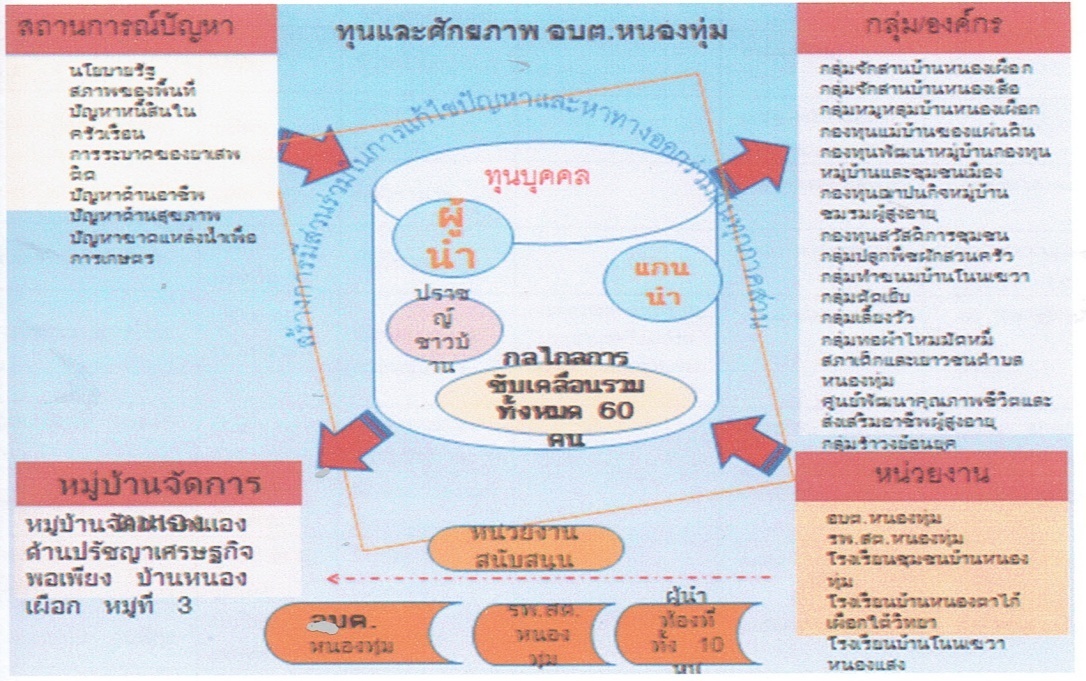 ตารางที่ ๑ กระจายตัวของทุนทางสังคมและศักยภาพของตำบลหนองทุ่มระดับหมู่บ้าน	๒.๒ ทุนและศักยภาพของพื้นที่(รายหมู่บ้าน) บ้านโนนเขวา  หมู่ที่  ๑  ตำบลหนองทุ่ม  อำเภอวาปีปทุม  จังหวัดมหาสารคาม  เริ่มก่อตั้งขึ้นเมื่อปี  พ.ศ. ๒๔๘๕  ผู้ก่อตั้งครั้งแรกย้ายมาจากบ้านทองหลาง  ตำบลโคกสีทองหลาง  อำเภอวาปีปทุม  จังหวัดมหาสารคาม  โดยย้ายมาตามที่นาของตนเอง  โดยการย้ายมาตั้งหมู่บ้านครั้งแรกมีทั้งหมด  ๔  คน  ประกอบไปด้วย	๑.พ่อใหญ่สิม  ไชยปราการ	๒.พ่อใหญ่หล้า  วิระกา	๓.พ่อใหญ่หลวย  ปะโสติยัง	๔.พ่อใหญ่แก้ว  บุญเฮียงชื่อหมู่บ้านตั้งชื่อตามหนองน้ำ  ซื่อหนองเขวา  ซึ่งแต่ก่อนเรียกว่า “บ้านหนองเขวา”  ต่อมาจึงเปลี่ยนชื่อหมู่บ้านเป็น  “บ้านโนนเขวา”  จนถึงปัจจุบัน๑. ระบบทุนทางสังคมแหล่งประโยชน์ จำนวน ๓ แหล่ง ดังนี้๑.วัดบ้านโนนเขวา  ๒.ศาลาประชาคม ๓.ปะปาหมู่บ้าน๒. ทุนระดับบุคคลจำนวน  ๑๕  คน ที่มีความเชี่ยวชาญด้านต่างๆ ดังนี้เชี่ยวชาญด้านผู้นำในการบริหารจัดการชุมชน  จักสานการจัดทำแผนพัฒนาชุมชนหมู่บ้าน  ๓. ระบบทุนทางสังคมกลุ่มองค์กรชุมชน จำนวน ๔ กลุ่ม ดังนี้๑.กลุ่มร้านค้าชุมชน ๒.กลุ่มโรงสีข้าวชุมชน  ๓.กลุ่มรถสีข้าว ๔.กลุ่มสตรีออมทรัพย์  สถานการณ์ปัญหาการตั้งครรภ์ก่อนวัยอันควรซึ่งเป็นปัญหาที่ชุมชนตระหนักถึงอันตรายและต้องการแก้ไขเร่งด่วนเนื่องจากปัญหานี้ส่งผลกระทบต่อประชากรเป้าหมายในกลุ่ม ได้แก่ กลุ่มเยาวชน โดยงานและกิจกรรมในการแก้ปัญหาที่หมู่บ้าน (ชุมชน) ได้ดำเนินการคือ การอบรมให้ความรู้เรื่องเพศศึกษา การคุมกำเนิด การป้องกันโรคติดต่อทางเพศสัมพันธ์ โดยมีกลุ่มเป้าหมายคือ กลุ่มอายุ ตั้งแต่ 12-20 ปีโดยมีหน่วยงานภาคส่วนเข้ามาร่วมแก้ปัญหา คือ ผู้นำชุมชน และคณะกรรมการหมู่บ้าน 2. ปัญหาหนี้สินภายในครัวเรือนซึ่งเป็นปัญหาที่ชุมชนตระหนักถึงอันตรายและต้องการแก้ไขเร่งด่วนเนื่องจากปัญหานี้ส่งผลกระทบต่อประชากรเป้าหมายในกลุ่ม ได้แก่กลุ่มวัยทำงาน และผู้สูงอายุโดยงานและกิจกรรมในการแก้ปัญหาที่หมู่บ้าน (ชุมชน) ได้ดำเนินการคือ  แนวทางแก้ไข ส่งเสริมการนำหลักเศรษฐกิจพอเพียงใช้แก้ปัญหา โดยเริ่มจากการทำบัญชีครัวเรือน ซึ่งทำให้ทราบว่าค่าใช้จ่ายตัวไหนที่จำเป็นหรือไม่จำเป็น ก็จะทำให้เราลดค่าใช้จ่ายลงได้ และเริ่มหาวิธีลดรายจ่ายในครัวเรือน เช่น การปลูกผักสวนครัวไว้กินในบ้าน การลี้ยงปลาในวงบ่อ เป็นต้นโดยมีหน่วยงานภาคส่วนเข้ามาร่วมแก้ปัญหาการจัดการปัญหา1. การตั้งครรภ์ก่อนวัยอันควร แนวทางแก้ไข   คือผู้นำหมู่บ้านและผู้นำทุกภาคส่วน ได้แก้ไขปัญหาโดยการอบรมให้ความรู้เรื่องเพศศึกษา การคุมกำเนิด การป้องกันโรคติดต่อทางเพศสัมพันธ์ โดยมีกลุ่มเป้าหมายคือ กลุ่มอายุ ตั้งแต่ 12-20 ปี2. ปัญหาหนี้สินภายในครัวเรือนแนวทางแก้ไข ได้แก่  ส่งเสริมการนำหลักเศรษฐกิจพอเพียงใช้แก้ปัญหา โดยเริ่มจากการทำบัญชีครัวเรือน ซึ่งทำให้ทราบว่าค่าใช้จ่ายตัวไหนที่จำเป็นหรือไม่จำเป็น ก็จะทำให้เราลดค่าใช้จ่ายลงได้ และเริ่มหาวิธีลดรายจ่ายในครัวเรือนบ้านหนองตาไก้  หมู่ที่  ๒   เริ่มก่อตั้งขึ้นเมื่อปี  พ.ศ. ๒๔๖๕  มีชาวบ้าน จำนวน  ๒๐  ครอบครัว  ได้ประชุมปรึกษาหารือเกี่ยวกับการก่อตั้งหมู่บ้าน  จึงได้ช่วยกันคิดว่าจะตั้งชื่อหมู่บ้านอย่างไรให้มีความเหมาะสม  ในที่สุดทุกคนก็ตกลงร่วมกันว่าให้ตั้งชื่อหมู่บ้านตามชื่อของต้นไม้ชนิดหนึ่ง  ชื่อต้นตาไก้  ซึ่งเป็นต้นไม้ยืนต้นผลเท่าไข่นกกระทา  ผลสุกมีสีแดงรับประทานได้มีรสหวาน  ต้นไม้ชนิดนี้ขึ้นอยู่ตามหนองน้ำเป็นจำนวนมาก  แต่ในปัจจุบันต้นไม้ได้ตายโดยไม่หลงเหลือพันธ์ไม้ชนิดนี้ให้ลูกหลานได้ศึกษาในปีเดียวกันมีนายหาญ  หลาบสีดา  ซึ่งเป็นบุคคลที่ชาวบ้านให้ความเคารพนับถือ  ได้เนทางไปอำเภอวาปีปทุม  ขอจัดตั้งหมู่บ้านอย่างถาวร  คือ  บ้านหนองตาไก้  ตำบลหนองแสง  อำเภอวาปีปทุม  จังหวัดมหาสารคาม ในขณะนั้น  ต่อมาในปี พ.ศ. ๒๕๒๓  หมู่บ้านหนองทุ่มได้ยกระดับการปกครองขึ้นเป็นตำบล  เป็นหมู่บ้านที่มีขนาดใหญ่  ทางราชการได้รับรองแต่งตั้งหมู่บ้านหนองทุ่ม  เป็นตำบลหนองทุ่ม  และหมู่บ้านหนองตาไก้จึงขึ้นอยู่ในการปกครองของตำบลหนองทุ่ม  อำเภอวาปีปทุม  จังหวัดมหาสารคาม  จนถึงปัจจุบัน๑. ระบบทุนทางสังคมแหล่งประโยชน์ จำนวน ๕ แหล่ง ดังนี้๑.วัดบ้านหนองตาไก้ ๒.วัดกู่มิถิลา ๓.หนองใต้ใหญ่ ๔.ดอนปู่ตา ๕.ศาลาประชาคม๖.โรงเรียนบ้านหนองตาไก้เผือกใต้วิทยา๒. ทุนระดับบุคคล  จำนวน  ๑๐  คน ที่มีความเชี่ยวชาญด้านต่างๆ ดังนี้เชี่ยวชาญด้านผู้นำในการบริหารจัดการชุมชน  จักสานการจัดทำแผนพัฒนาชุมชนหมู่บ้าน  ๓. ระบบทุนทางสังคมกลุ่มองค์กรชุมชน จำนวน ๘ กลุ่ม ดังนี้๑.กลุ่มจักรสานจ่อ  ๒.กลุ่มร้านค้าชุมชน ๓.กลุ่มโรงสีข้าวชุมชน ๔.กลุ่มกองทุนเงินล้าน๕.กลุ่มออมทรัพย์เพื่อการผลิต ๖.กลุ่มกองทุนน้ำประปา ๗.กลุ่มเลี้ยงโค๘.กลุ่มสตรีแม่บ้านสถานการณ์ปัญหาการตั้งครรภ์ก่อนวัยอันควรซึ่งเป็นปัญหาที่ชุมชนตระหนักถึงอันตรายและต้องการแก้ไขเร่งด่วนเนื่องจากปัญหานี้ส่งผลกระทบต่อประชากรเป้าหมายในกลุ่ม ได้แก่ กลุ่มเยาวชน โดยงานและกิจกรรมในการแก้ปัญหาที่หมู่บ้าน (ชุมชน) ได้ดำเนินการคือ การอบรมให้ความรู้เรื่องเพศศึกษา การคุมกำเนิด การป้องกันโรคติดต่อทางเพศสัมพันธ์ โดยมีกลุ่มเป้าหมายคือ กลุ่มอายุ ตั้งแต่ 12-20 ปีโดยมีหน่วยงานภาคส่วนเข้ามาร่วมแก้ปัญหา คือ ผู้นำชุมชน และคณะกรรมการหมู่บ้าน 2. ปัญหาหนี้สินภายในครัวเรือนซึ่งเป็นปัญหาที่ชุมชนตระหนักถึงอันตรายและต้องการแก้ไขเร่งด่วนเนื่องจากปัญหานี้ส่งผลกระทบต่อประชากรเป้าหมายในกลุ่ม ได้แก่กลุ่มวัยทำงาน และผู้สูงอายุโดยงานและกิจกรรมในการแก้ปัญหาที่หมู่บ้าน (ชุมชน) ได้ดำเนินการคือ  แนวทางแก้ไข ส่งเสริมการนำหลักเศรษฐกิจพอเพียงใช้แก้ปัญหา โดยเริ่มจากการทำบัญชีครัวเรือน ซึ่งทำให้ทราบว่าค่าใช้จ่ายตัวไหนที่จำเป็นหรือไม่จำเป็น ก็จะทำให้เราลดค่าใช้จ่ายลงได้ และเริ่มหาวิธีลดรายจ่ายในครัวเรือน เช่น การปลูกผักสวนครัวไว้กินในบ้าน การลี้ยงปลาในวงบ่อ เป็นต้นโดยมีหน่วยงานภาคส่วนเข้ามาร่วมแก้ปัญหา การจัดการปัญหา1. การตั้งครรภ์ก่อนวัยอันควร แนวทางแก้ไข   คือผู้นำหมู่บ้านและผู้นำทุกภาคส่วน ได้แก้ไขปัญหาโดยการอบรมให้ความรู้เรื่องเพศศึกษา การคุมกำเนิด การป้องกันโรคติดต่อทางเพศสัมพันธ์ โดยมีกลุ่มเป้าหมายคือ กลุ่มอายุ ตั้งแต่ 12-20 ปี2. ปัญหาหนี้สินภายในครัวเรือนแนวทางแก้ไข ได้แก่  ส่งเสริมการนำหลักเศรษฐกิจพอเพียงใช้แก้ปัญหา โดยเริ่มจากการทำบัญชีครัวเรือน ซึ่งทำให้ทราบว่าค่าใช้จ่ายตัวไหนที่จำเป็นหรือไม่จำเป็น ก็จะทำให้เราลดค่าใช้จ่ายลงได้ และเริ่มหาวิธีลดรายจ่ายในครัวเรือนบ้านหนองเผือก  หมู่ที่  ๓  เริ่มก่อตั้งขึ้นเมื่อปี  พ.ศ. ๒๔๖๕  โดยมีครอบครัวจำนวน  ๓  ครอบครัว  ประกอบด้วย๑.ของนายกุน  ฮาดภักดี  นางม่อง  ฮาดภักดี  ๒.นายขุนหาร  หลาบสีดา  นางแล  หลาบสีดา  ๓.นายทอง  ฮาดภักดี  นางกว้าง  ฮาดภักดี  	ทั้ง  ๓  ครอบครัวนี้ย้ายมากจากบ้านโคกสี  ตำบลโคกสีทองหลาง  อำเภอวาปีปทุม  จังหวัดมหาสารคาม  (ในปัจจุบัน)  มาอยู่ตามที่นาเพราะที่นาอยู่ใกลจากที่อยู่อาศัย  การเดินทางลำบากมาก  และต่อมาโคกสีเกิดไฟไหม้ญาติพี่น้องของทั้ง  ๓  ครอบครัว  ได้ย้ายตามมาอยู่อีกจำนวน  ๖  ครอบครัว  รวมเป็น  ๙  ครอบครัว  และได้ตั้งชื่อหมู่บ้านว่า  บ้านหนองเผือก  เพราะในบริเวณที่ตั้งหมู่บ้านมีต้นเผือกเกิดขึ้นเป็นจำนวนมาก๑. ระบบทุนทางสังคมแหล่งประโยชน์ จำนวน ๔ แหล่ง ดังนี้๑.วัดบ้านหนองเผือก  ๒.ศาลาประชาคมหมู่บ้าน  ๓.หนองฝาย  ๔.หลักบ้าน  ๒. ทุนระดับบุคคล  จำนวน  ๙  คน ที่มีความเชี่ยวชาญด้านต่างๆ ดังนี้เชี่ยวชาญด้านผู้นำในการบริหารจัดการชุมชน  จักสานการจัดทำแผนพัฒนาชุมชนหมู่บ้าน  ๓. ระบบทุนทางสังคมกลุ่มองค์กรชุมชน จำนวน ๑๒ กลุ่ม ดังนี้กลุ่มร้านค้าชุมชน  ๒. กลุ่มโรงสีข้าวชุมชน ๓. กลุ่มจักสานจ่อ ๔.กลุ่มเลี้ยงหมูหลุม กลุ่มประปาหมู่บ้าน ๖.กลุ่มเพาะเห็ด ๗.กลุ่มเลี้ยงโค-กระบือ ๘. กลุ่มออมทรัพย์เพื่อการผลิต ๙.ธนาคารข้าว ๑๐.กลุ่มเกษตรอินทรีย์ ๑๑. ศูนย์ซ่อมเทิดไท ๑๒. ศูนย์เรียนรู้เศรษฐกิจพอเพียงตามแนวพระราชดำริสถานการณ์ปัญหาการตั้งครรภ์ก่อนวัยอันควรซึ่งเป็นปัญหาที่ชุมชนตระหนักถึงอันตรายและต้องการแก้ไขเร่งด่วนเนื่องจากปัญหานี้ส่งผลกระทบต่อประชากรเป้าหมายในกลุ่ม ได้แก่ กลุ่มเยาวชน โดยงานและกิจกรรมในการแก้ปัญหาที่หมู่บ้าน (ชุมชน) ได้ดำเนินการคือ การอบรมให้ความรู้เรื่องเพศศึกษา การคุมกำเนิด การป้องกันโรคติดต่อทางเพศสัมพันธ์ โดยมีกลุ่มเป้าหมายคือ กลุ่มอายุ ตั้งแต่ 12-20 ปีโดยมีหน่วยงานภาคส่วนเข้ามาร่วมแก้ปัญหา คือ ผู้นำชุมชน และคณะกรรมการหมู่บ้านปัญหาหนี้สินภายในครัวเรือนบ้านหนองเผือกจัดว่าเป็นแหล่งรวมสารพัดปัญหาไม่ว่าจะเป็นปัญหาเล่นการพนัน  และปัญหายาเสพติด ผู้มีอิทธิพลเข้ามาครอบงำ  และเกิดหนี้นอกระบบซึ่งประสบปัญหาอย่างหนัก และต้องการแก้ไขเร่งด่วนเนื่องจากปัญหานี้ส่งผลกระทบต่อประชากรเป้าหมายในกลุ่ม ได้แก่กลุ่มวัยทำงาน และผู้สูงอายุโดยงานและกิจกรรมในการแก้ปัญหาที่หมู่บ้าน (ชุมชน) ได้ดำเนินการคือ  แนวทางแก้ไข ส่งเสริมการนำหลักเศรษฐกิจพอเพียงใช้แก้ปัญหา โดยเริ่มจากการทำบัญชีครัวเรือน ซึ่งทำให้ทราบว่าค่าใช้จ่ายตัวไหนที่จำเป็นหรือไม่จำเป็น ก็จะทำให้เราลดค่าใช้จ่ายลงได้ และเริ่มหาวิธีลดรายจ่ายในครัวเรือน  การจัดการปัญหาได้เริ่มช่วยกันคิดแก้ไขปัญหา และในที่สุดเมื่อมีการจัดสรรเงินกองทุนหมู่บ้านซึ่งเป็นเงินก้อนแรกที่ได้รับจากรัฐบาลมาสู่ประชาชน  จึงได้นำเงินกองทุนหมู่บ้านมาใช้หนี้นอกระบบ ทำให้ชาวบ้านไม่มีหนี้ดอกเบี้ยแพงๆ และคนในหมู่บ้านก็เลิกยาเสพติดและอบายมุขอย่างสิ้นเชิง เมื่อชาวบ้านเริ่มมีความหวัง มีกำลังใจในการต่อสู้ชีวิตอีกครั้งหนึ่ง  จึงช่วยกันคิดหาอาชีพเสริมเมื่อว่างจากการทำนา มีการช่วยกันจัดตั้งขึ้น มีการเลี้ยงปลา จักสานจ่อ เพาะเห็ด  เลี้ยงวัว เลี้ยงปลา เลี้ยงหมู เลี้ยงไก่พื้นเมือง ปลูกผักปลอดสารพิษ จากที่เคยทำแต่นา ก็มีการทำไร่นาสวนผสมปัญหาหนี้สินภายในครัวเรือนแนวทางแก้ไขได้แก่ส่งเสริมการนำหลักเศรษฐกิจพอเพียงใช้แก้ปัญหาโดยเริ่มจากการทำบัญชีครัวเรือน ซึ่งทำให้ทราบว่าค่าใช้จ่ายตัวไหนที่จำเป็นหรือไม่จำเป็น ก็จะทำให้เราลดค่าใช้จ่ายลงได้ และเริ่มหาวิธีลดรายจ่ายในครัวเรือน เช่น การปลูกผักสวนครัวไว้กินในบ้าน การลี้ยงปลา เป็นต้นทำให้ทุกครอบครัวมีอาชีพที่หลากหลายเกิดขึ้น  ไม่ว่าคนแก่ หรือกระทั่งเด็กเล็กก็มีรายได้เสริมยามว่างเพื่อเป็นทุนการศึกษา ทุกหลังคาเรือนจะมีการปลูกผักสวนครัวตามที่ว่างเล็กๆ  มีการแบ่งปัน เมื่อความเป็นอยู่ดีขึ้นก็เริ่มพัฒนาหมู่บ้านของตนเองทำให้ชุมชนแห่งนี้เปลี่ยนแปลงไปอย่างเห็นได้ชัด จนในที่สุดคนในหมู่บ้านก็สามารถปลดหนี้นอกระบบ ไม่มีการพนันหรือแม้แต่การทะเลาะวิวาท  มีความสามัคคีเป็นน้ำหนึ่งใจเดียวกัน มีความโอบอ้อมอารี ใช้คุณธรรมในการดำเนินชีวิต มีความเป็นประชาธิปไตย มีความเชื่อมั่นศรัทธาต่อบุคคลที่มีความสามารถ อยู่ร่วมกัน  ด้วยความเอื้ออาทร เมื่อชุมชนเริ่มมีความเข้มแข็งชาวบ้านหนองเผือก  ก็ยืนหยัดต่อสู้กับอิทธิพลมืดอย่างไม่หวาดหวั่น จากที่เคยประสบปัญหามากมายก็เป็นบทเรียนให้คนในชุมชนร่วมแรงร่วมใจรักษาหมู่บ้านหนองเผือกแห่งนี้ด้วยความหวงแหน จึงได้ร่วมกันตั้งกฎระเบียบข้อบังคับที่ชาวบ้านพร้อมใจปฏิบัติ  และมีธรรมนูญหมู่บ้านเป็นกฎเหล็ก ที่ชาวบ้านต้องยึดถือ เป็นผลทำให้บ้านหนองเผือกจึงเป็นชุมชนตัวอย่างที่แสดงให้เห็นถึงผลของความร่วมมือร่วมใจและพร้อมที่จะแก้ไขปัญหาร่วมกันของชาวบ้าน รวมถึงความมุ่งมั่นของผู้นำที่จะเอาชนะอบายมุขทุกรูปแบบ เพื่อนำพาหมู่บ้านไปสู่สิ่งที่ดีกว่า โดยไม่คิดถึงประโยชน์ส่วนตน ทั้งยังนำตัวเองเป็นแบบอย่างของการดำเนินชีวิตตามหลักเศรษฐกิจพอเพียง จนวันนี้บ้านหนองเผือกได้กลายเป็นหมู่บ้านเศรษฐกิจพอเพียงที่ชาวบ้านต่างก็ภาคภูมิใจ และมีเพื่อนบ้านต่างถิ่นเข้ามาศึกษาชีวิตความเป็นอยู่ชาวบ้านหนองเผือกเพื่อไปเป็นแบบอย่าง และหลายคนกลับไปด้วยรอยยิ้ม พร้อมทั้งหาคำตอบให้กับตัวเองได้ว่าจะอยู่อย่างไรให้พอเพียง            บ้านม่วง  หมู่ที่  ๔  เริ่มก่อตั้งขึ้นเมื่อประมาณ  ๒๑๐  ปีมาแล้ว  โดยแต่เดิมบ้านม่วงมีถิ่นกำเนิดมาจาก  บ้านตากแดด  ตำบลหัวโทน  อำเภอสุวรรณภูมิ  จังหวัดร้อยเอ็ด  สาเหตุการย้ายที่อยู่เพราะสถานที่ทำกินมีความคับแคบ  พื้นที่ส่วนใหญ่เป็นป่าไม้  จึงจำเป็นต้องย้ายไปหาที่อยู่อาศัยใหม่  ผู้ที่เป็นหัวหน้าในการพาชาวบ้านย้ายถิ่นฐานคือ  นายอัญญา  (ไม่ทราบนามสกุล) เดินทางมาตั้งถิ่นฐานอยู่ที่บ้านนาเลาเหล่าหมาก  ปัจจุบันเป็นที่ตั้งของโรงเรียนชุมชนบ้านหนองทุ่ม  ในขณะนั้นมีจำนวน  ๑๐  ครอบครัวที่อาศัยอยู่ที่บ้านนาเลาเหล่าหมาก  ต่อมาได้มีชาวบ้านย้ายตามมา  และย้ายเข้ามาตั้งถิ่นฐานในป่ามะม่วงซึ่งไม่ไกลจากบ้านนาเลาเหล่าหมากมากนัก  อีกจำนวน  ๑๖  ครอบครัว  ชาวบ้านได้ตั้งชื่อหมู่บ้านว่า  “บ้านม่วง”  เนื่องจากพื้นที่อยู่อาศัยเป็นป่ามะม่วง  อีกประมาณ  ๒  ปี  ชาวบ้านทั้งหมดได้รวมตัวกันก่อสร้างวัดขึ้น  เพื่อเป็นสถานที่ยึดเหนี่ยวจิตใจของชาวบ้าน  โดยการนำของนายคำ  ชาวไพร  (ผู้ใหญ่บ้านในขณะนั้น)  ก่อสร้างวัดอยู่ประมาณ  ๒-๓  ครั้ง  ลื้อแล้วสร้างใหม่  แต่ก็ไม่สำเร็จ  จนต่อมาในสมัยนายลาย  ประมาโย  เป็นผู้ใหญ่บ้าน  (ผู้ใหญ่บ้านคนที่  ๖  ของบ้านม่วง)  ได้นำลูกบ้านสร้างวัดประจำหมู่บ้านขึ้นจนแล้วเสร็จ  มีชื่อว่า  “วัดกู่มิถิลา”  (วัดกู่มิถิลา  ปัจจุบันตั้งอยู๋บ้านหนองตาไก้  ม.๒ ต.หนองทุ่ม อ.วาปีปทุม จ.มหาสารคาม)  ในปี  พ.ศ.  ๒๔๖๘  ชาวบ้านได้ก่อสร้างวัดอีก  ๑  วัด  เพื่อเป็นวัดประจำหมู่บ้าน  ชื่อ  “วัดอัมพวันสุธาวาส”๑. ระบบทุนทางสังคมแหล่งประโยชน์ จำนวน  ๒  แหล่ง ดังนี้  ๑.วัดบ้านม่วง  ๒.ศาลาประชาคม  ๒. ทุนระดับบุคคล  จำนวน  ๑๕  คน ที่มีความเชี่ยวชาญด้านต่างๆ ดังนี้เชี่ยวชาญด้านผู้นำในการบริหารชุมชน  จักสานการจัดทำแผนพัฒนาชุมชนหมู่บ้าน  ๓. ระบบทุนทางสังคมกลุ่มองค์กรชุมชน จำนวน ๕ กลุ่ม ดังนี้๑.ร้านค้าชุมชน  ๒.กลุ่มออมทรัพย์เพื่อการผลิต ๓.กลุ่มจักสาน ๔.กลุ่มเลี้ยงสุกร๕.กลุ่มเลี้ยงกบสถานการณ์ปัญหา 1. การตั้งครรภ์ก่อนวัยอันควร ซึ่งเป็นปัญหาที่ชุมชนตระหนักถึงอันตรายและต้องการแก้ไขเร่งด่วนเนื่องจากปัญหานี้ส่งผลกระทบต่อประชากรเป้าหมายในกลุ่ม ได้แก่ กลุ่มเยาวชน โดยงานและกิจกรรมในการแก้ปัญหาที่หมู่บ้าน (ชุมชน) ได้ดำเนินการคือ การอบรมให้ความรู้เรื่องเพศศึกษา การคุมกำเนิด การป้องกันโรคติดต่อทางเพศสัมพันธ์ โดยมีกลุ่มเป้าหมายคือ กลุ่มอายุ ตั้งแต่ 12-20 ปีโดยมีหน่วยงานภาคส่วนเข้ามาร่วมแก้ปัญหา คือ ผู้นำชุมชน และคณะกรรมการหมู่บ้าน 2. ปัญหาหนี้สินภายในครัวเรือนซึ่งเป็นปัญหาที่ชุมชนตระหนักถึงอันตรายและต้องการแก้ไขเร่งด่วนเนื่องจากปัญหานี้ส่งผลกระทบต่อประชากรเป้าหมายในกลุ่ม ได้แก่กลุ่มวัยทำงาน และผู้สูงอายุโดยงานและกิจกรรมในการแก้ปัญหาที่หมู่บ้าน (ชุมชน) ได้ดำเนินการคือ  แนวทางแก้ไข ส่งเสริมการนำหลักเศรษฐกิจพอเพียงใช้แก้ปัญหา โดยเริ่มจากการทำบัญชีครัวเรือน ซึ่งทำให้ทราบว่าค่าใช้จ่ายตัวไหนที่จำเป็นหรือไม่จำเป็น ก็จะทำให้เราลดค่าใช้จ่ายลงได้ และเริ่มหาวิธีลดรายจ่ายในครัวเรือนการจัดการปัญหา1. การตั้งครรภ์ก่อนวัยอันควร แนวทางแก้ไข   คือผู้นำหมู่บ้านและผู้นำทุกภาคส่วน ได้แก้ไขปัญหาโดยการอบรมให้ความรู้เรื่องเพศศึกษา การคุมกำเนิด การป้องกันโรคติดต่อทางเพศสัมพันธ์ โดยมีกลุ่มเป้าหมายคือ กลุ่มอายุ ตั้งแต่ 12-20 ปี2. ปัญหาหนี้สินภายในครัวเรือนแนวทางแก้ไข ได้แก่  ส่งเสริมการนำหลักเศรษฐกิจพอเพียงใช้แก้ปัญหา โดยเริ่มจากการทำบัญชีครัวเรือน ซึ่งทำให้ทราบว่าค่าใช้จ่ายตัวไหนที่จำเป็นหรือไม่จำเป็น ก็จะทำให้เราลดค่าใช้จ่ายลงได้ และเริ่มหาวิธีลดรายจ่ายในครัวเรือน เช่น การปลูกผักสวนครัวไว้กินในบ้าน การลี้ยงปลาในวงบ่อ เป็นต้นบ้านหนองทุ่ม  หมู่ที่  ๕เป็นหมู่บ้านขนาดกลาง  มี  ๘๖  หลังคาเรือน  มีประชากรรวมทั้งสิ้น  ๔๒๑  คน  แบ่งเป็นชาย  ๒๐๗ คน  หญิง  ๒๑๔  คน  บ้านหนองทุ่มเดิมชื่อว่าบ้านเหล่าหมาก  ชนกลุ่มแรกทีเข้ามาอยู่  คือ  ขุนโป้  ขุนกวน  พร้อมลูกหลาน  จำนวน  ๕  ครอบครัว  ย้ายมาจากบ้านตากแดด  อ.ศรีภูมิเดิม  มณฑนร้อยเอ็ด  ปัจจุบันเป็นบ้านตากแดด อำเภอสุวรรณภูมิ  จังหวัดร้อยเอ็ด  การอพยพของขุนโป้และขุนกวนใช้พาหนะคือ  วัวเทียมเกวียนใส่สัมพาระที่จำเป็น  ใช้เกวี่ยน  ๒  เล่ม  มุ่งหน้าไปทางทิศตะวันตกเฉียงเหนือ  จนมาถึงบริเวณลำห้วยใหญ่ซึ่งเป็นแหล่งน้ำที่อุดมสมบูรณ์  มีพันธุ์ไม้ต่าง ๆ ขึ้นอยู่มากเต็มบริเวณ  โดยเฉพาะหมากพู  นอกจากนี้ยังมีสัตว์น้ำอาศัยอยู่เป็นจำนวนมากเหมาะแก่การตั้งเป็นที่พักอาศัย  ขุนโป้  ขุนกวน  พร้อมลูกหลาน  จึงได้ถางป่าพาครอบครัวตั้งหมู่บ้านอยู่ที่บริเวณนั้น  โดยใช้ชื่อหมู่บ้านว่า  บ้านเหล่าหมาก  ครั้นอยู่ต่อมาเวลาปรมาณ  ๒  ปีเศษ  ลูกหลานป่วยเป็นโรคขี้เหลว   (โรคอหิวาตกโรค)  ขุนโป้  จึงพาลูกหลานย้านหนีจากบริเวณดังกล่าวไปทางทิศตะวันตกเฉียงใต้  และได้เจอหนองน้ำขนาดใหญ่จำนวน  ๒  หนองน้ำ  ซึ่งมีความอุดมสมบูรณ์มาก  ในบริเวณนั้นมีต้นกระทุ่มขึ้นเต็มบริเวณหนองน้ำเป็นต้นไม้ขนาดใหญ่  ขุนโป้และลูกหลาน  จึงช่วยกันถางป่าตั้งบ้านเรือนพักอาศัยใกล้กับหนองน้ำแห่งนั้น  และได้ตั้งชื่อหมู่บ้านว่า  บ้านหนองทุ่ม  ปัจจุบันพื้นที่แห่งนี้เป็นบ้านหนองทุ่มหมู่ที่  ๕  ตำบลหนองทุ่ม  อำเภอวาปีปทุม  จังหวัดมหาสารคาม  ๑.ระบบทุนทางสังคมแหล่งประโยชน์ จำนวน ๓ แหล่ง ดังนี้๑.โรงเรียนชุมชนบ้านหนองทุ่ม  ๒.ศาลาประชาคม  ๓.หลักบ้าน ๔.ดอนปู่ตา๒. ทุนระดับบุคคล  จำนวน  ๑๐  คน ที่มีความเชี่ยวชาญด้านต่างๆ ดังนี้เชี่ยวชาญด้านผู้นำในการบริหารชุมชน  จักสานการจัดทำแผนพัฒนาชุมชนหมู่บ้าน       ๓.ระบบทุนทางสังคมกลุ่มองค์กรชุมชน จำนวน ๓ กลุ่ม ดังนี้๑.ร้านค้าชุมชน  ๒.กลุ่มออมทรัพย์เพื่อการผลิต ๓.กลุ่มทอผ้าลายขิตราชวัฒน์สถานการณ์ปัญหา 1. การตั้งครรภ์ก่อนวัยอันควร ซึ่งเป็นปัญหาที่ชุมชนตระหนักถึงอันตรายและต้องการแก้ไขเร่งด่วนเนื่องจากปัญหานี้ส่งผลกระทบต่อประชากรเป้าหมายในกลุ่ม ได้แก่ กลุ่มเยาวชน โดยงานและกิจกรรมในการแก้ปัญหาที่หมู่บ้าน (ชุมชน) ได้ดำเนินการคือ การอบรมให้ความรู้เรื่องเพศศึกษา การคุมกำเนิด การป้องกันโรคติดต่อทางเพศสัมพันธ์ โดยมีกลุ่มเป้าหมายคือ กลุ่มอายุ ตั้งแต่ 12-20 ปีโดยมีหน่วยงานภาคส่วนเข้ามาร่วมแก้ปัญหา คือ ผู้นำชุมชน และคณะกรรมการหมู่บ้าน 2. ปัญหาหนี้สินภายในครัวเรือนซึ่งเป็นปัญหาที่ชุมชนตระหนักถึงอันตรายและต้องการแก้ไขเร่งด่วนเนื่องจากปัญหานี้ส่งผลกระทบต่อประชากรเป้าหมายในกลุ่ม ได้แก่กลุ่มวัยทำงาน และผู้สูงอายุโดยงานและกิจกรรมในการแก้ปัญหาที่หมู่บ้าน (ชุมชน) ได้ดำเนินการคือ  แนวทางแก้ไข ส่งเสริมการนำหลักเศรษฐกิจพอเพียงใช้แก้ปัญหา โดยเริ่มจากการทำบัญชีครัวเรือน ซึ่งทำให้ทราบว่าค่าใช้จ่ายตัวไหนที่จำเป็นหรือไม่จำเป็น ก็จะทำให้เราลดค่าใช้จ่ายลงได้ และเริ่มหาวิธีลดรายจ่ายในครัวเรือนการจัดการปัญหา1. การตั้งครรภ์ก่อนวัยอันควร แนวทางแก้ไข   คือผู้นำหมู่บ้านและผู้นำทุกภาคส่วน ได้แก้ไขปัญหาโดยการอบรมให้ความรู้เรื่องเพศศึกษา การคุมกำเนิด การป้องกันโรคติดต่อทางเพศสัมพันธ์ โดยมีกลุ่มเป้าหมายคือ กลุ่มอายุ ตั้งแต่ 12-20 ปี2. ปัญหาหนี้สินภายในครัวเรือนแนวทางแก้ไข ได้แก่  ส่งเสริมการนำหลักเศรษฐกิจพอเพียงใช้แก้ปัญหา โดยเริ่มจากการทำบัญชีครัวเรือน ซึ่งทำให้ทราบว่าค่าใช้จ่ายตัวไหนที่จำเป็นหรือไม่จำเป็น ก็จะทำให้เราลดค่าใช้จ่ายลงได้ และเริ่มหาวิธีลดรายจ่ายในครัวเรือน เช่น การปลูกผักสวนครัวไว้กินในบ้าน การลี้ยงปลาในวงบ่อ เป็นต้นบ้านหนองทุ่ม  หมู่ที่  ๖ เดิมมีชื่อว่าบ้านเหล่าหมาก  ชนกลุ่มแรกทีเข้ามาอยู่  คือ  ขุนโป้  ขุนกวน  พร้อมลูกหลาน  จำนวน  ๕  ครอบครัว  ย้ายมาจากบ้านตากแดด  อ.ศรีภูมิเดิม  มณฑนร้อยเอ็ด  ปัจจุบันเป็นบ้านตากแดด อำเภอสุวรรณภูมิ  จังหวัดร้อยเอ็ด  การอพยพของขุนโป้และขุนกวนใช้พาหนะคือ  วัวเทียมเกวียนใส่สัมพาระที่จำเป็น  ใช้เกวี่ยน  ๒  เล่ม  มุ่งหน้าไปทางทิศตะวันตกเฉียงเหนือ  จนมาถึงบริเวณลำห้วยใหญ่ซึ่งเป็นแหล่งน้ำที่อุดมสมบูรณ์  มีพันธุ์ไม้ต่าง ๆ ขึ้นอยู่มากเต็มบริเวณ  โดยเฉพาะหมากพู  นอกจากนี้ยังมีสัตว์น้ำอาศัยอยู่เป็นจำนวนมากเหมาะแก่การตั้งเป็นที่พักอาศัย  ขุนโป้  ขุนกวน  พร้อมลูกหลาน  จึงได้ถางป่าพาครอบครัวตั้งหมู่บ้านอยู่ที่บริเวณนั้น  โดยใช้ชื่อหมู่บ้านว่า  บ้านเหล่าหมาก  ครั้นอยู่ต่อมาเวลาปรมาณ  ๒  ปีเศษ  ลูกหลานป่วยเป็นโรคขี้เหลว   (โรคอหิวาตกโรค)  ขุนโป้  จึงพาลูกหลานย้านหนีจากบริเวณดังกล่าวไปทางทิศตะวันตกเฉียงใต้  และได้เจอหนองน้ำขนาดใหญ่จำนวน  ๒  หนองน้ำ  ซึ่งมีความอุดมสมบูรณ์มาก  ในบริเวณนั้นมีต้นกระทุ่มขึ้นเต็มบริเวณหนองน้ำเป็นต้นไม้ขนาดใหญ่  ขุนโป้และลูกหลาน  จึงช่วยกันถางป่าตั้งบ้านเรือนพักอาศัยใกล้กับหนองน้ำแห่งนั้น  และได้ตั้งชื่อหมู่บ้านว่าบ้านหนองทุ่ม  ปัจจุบันพื้นที่แห่งนี้เป็นบ้านหนองทุ่มหมู่ที่  ๖  ตำบลหนองทุ่ม  อำเภอวาปีปทุม  จังหวัดมหาสารคาม  ต่อมาบ้านหนองทุ่ม  เป็นหมู่บ้านที่มีขนาดใหญ่ และได้ยกฐานะการปกครองเป็นตำบลหนองทุ่ม  ชาวบ้านจึงได้มีการประชุมตกลงแยกพื้นที่การปกครอง  และได้แยกหมู่บ้านออกมาเป็นบ้านหนองทุ่ม  หมู่ที่  ๖  ตำบลหนองทุ่ม  อำเภอวาปีปทุม  จังหวัดมหาสารคาม ๑. ระบบทุนทางสังคมแหล่งประโยชน์ จำนวน ๑ แหล่ง ดังนี้๑.ปะปาหมู่บ้าน๒. ทุนระดับบุคคล  จำนวน  ๑๐  คน ที่มีความเชี่ยวชาญด้านต่างๆ ดังนี้เชี่ยวชาญด้านผู้นำในการบริหารชุมชน  จักสานการจัดทำแผนพัฒนาชุมชนหมู่บ้าน  ๓. ระบบทุนทางสังคมกลุ่มองค์กรชุมชน จำนวน ๖ กลุ่ม ดังนี้๑.กลุ่มร้านค้าชุมชน  ๒.กลุ่มออมทรัพย์เพื่อการผลิต๓.กลุ่มเลี้ยงไก่พันธุ์ไข่ ๔.กลุ่มขนมไทย ๕.กลุ่มกองทุนเงินล้าน๖.กลุ่มสภาเด็กและเยาวชนตำบลหนองทุ่ม สถานการณ์ปัญหา 1. การตั้งครรภ์ก่อนวัยอันควร ซึ่งเป็นปัญหาที่ชุมชนตระหนักถึงอันตรายและต้องการแก้ไขเร่งด่วนเนื่องจากปัญหานี้ส่งผลกระทบต่อประชากรเป้าหมายในกลุ่ม ได้แก่ กลุ่มเยาวชน โดยงานและกิจกรรมในการแก้ปัญหาที่หมู่บ้าน (ชุมชน) ได้ดำเนินการคือ การอบรมให้ความรู้เรื่องเพศศึกษา การคุมกำเนิด การป้องกันโรคติดต่อทางเพศสัมพันธ์ โดยมีกลุ่มเป้าหมายคือ กลุ่มอายุ ตั้งแต่ 12-20 ปีโดยมีหน่วยงานภาคส่วนเข้ามาร่วมแก้ปัญหา คือ ผู้นำชุมชน และคณะกรรมการหมู่บ้าน 2. ปัญหาหนี้สินภายในครัวเรือนซึ่งเป็นปัญหาที่ชุมชนตระหนักถึงอันตรายและต้องการแก้ไขเร่งด่วนเนื่องจากปัญหานี้ส่งผลกระทบต่อประชากรเป้าหมายในกลุ่ม ได้แก่กลุ่มวัยทำงาน และผู้สูงอายุโดยงานและกิจกรรมในการแก้ปัญหาที่หมู่บ้าน (ชุมชน) ได้ดำเนินการคือ  แนวทางแก้ไข ส่งเสริมการนำหลักเศรษฐกิจพอเพียงใช้แก้ปัญหา โดยเริ่มจากการทำบัญชีครัวเรือน ซึ่งทำให้ทราบว่าค่าใช้จ่ายตัวไหนที่จำเป็นหรือไม่จำเป็น ก็จะทำให้เราลดค่าใช้จ่ายลงได้ และเริ่มหาวิธีลดรายจ่ายในครัวเรือน การจัดการปัญหา1. การตั้งครรภ์ก่อนวัยอันควร แนวทางแก้ไข   คือผู้นำหมู่บ้านและผู้นำทุกภาคส่วน ได้แก้ไขปัญหาโดยการอบรมให้ความรู้เรื่องเพศศึกษา การคุมกำเนิด การป้องกันโรคติดต่อทางเพศสัมพันธ์ โดยมีกลุ่มเป้าหมายคือ กลุ่มอายุ ตั้งแต่ 12-20 ปี2. ปัญหาหนี้สินภายในครัวเรือนแนวทางแก้ไข ได้แก่  ส่งเสริมการนำหลักเศรษฐกิจพอเพียงใช้แก้ปัญหา โดยเริ่มจากการทำบัญชีครัวเรือน ซึ่งทำให้ทราบว่าค่าใช้จ่ายตัวไหนที่จำเป็นหรือไม่จำเป็น ก็จะทำให้เราลดค่าใช้จ่ายลงได้ และเริ่มหาวิธีลดรายจ่ายในครัวเรือน เช่น การปลูกผักสวนครัวไว้กินในบ้าน การลี้ยงปลาในวงบ่อ เป็นต้นบ้านหนองเสือ  หมู่ที่  ๗เริ่มก่อตั้งขึ้นเมื่อปี  พ.ศ. ๒๕๑๕เดิมหมู่บ้านหนองเสือตั้งอยู่ในเขตพื้นที่  หมู่  ๒๔  ตำบลหนองแสง  อำเภอวาปีปทุม  จังหวัดมหาสารคาม  ซึ่งได้ย้ายออกมาอยู่รวมกันเป็นคุ้มบ้านเล็ก ๆ จำนวน  ๗  หลังคาเรือน  ในปี พ.ศ.  ๒๕๑๗  ได้เกิดโรคระบาดอย่างรุนแรง  ได้มีชาวบ้านย้ายตามกันมาอยู่ในบริเวณที่ตั้งหมู่บ้านเพิ่มอีก  เป็น  ๒๔  หลังคาเรือน  ต่อมาชาวบ้านได้มีการประชุมกันเกี่ยวกับการก่อตั้งหมู่บ้าน  โดยชื่อแรกของหมู่บ้าน  คือ  บ้านหนองลูกเสือ  หมู่ที่  ๒๖  ตำบลหนองแสง  และต่อมาบ้านหนองทุ่มซึ่งเป็นหมู่บ้านขนาดใหญ่  มีประชากรอาศัยอยู่หลายหลังคาเรือน  ได้ถูกตั้งเป็นหมู่บ้านตำบล  บ้านหนองลูกเสือจึงได้เปลี่ยนมาอยู่ในเชตการปกครองของตำบลหนองทุ่ม  และได้เปลี่ยนชื่อหมู่บ้านใหม่เป็น  บ้านหนองเสือ  หมู่ที่  ๗  ตำบลหนองทุ่ม  อำเภอวาปีปทุม  จังหวัดมหาสารคาม  จนปัจจุบัน  มีนายบรรเลง  ไวมงคุณ  เป็นผู้ใหญ่บ้านคนแรกระบบทุนทางสังคมแหล่งประโยชน์ จำนวน ๖ แหล่ง ดังนี้หนองน้ำหนองเสือ ๒.โรงพยาบาลส่งเสริมสุขภาพตำบล ๓.อบต.หนองทุ่ม ๔.วัดป่าหายโศก๕.ศาลาประชาคม ๖.ตลาดนัดชุมชน๒. ทุนระดับบุคคล  จำนวน  ๑๐  คน ที่มีความเชี่ยวชาญด้านต่างๆ ดังนี้เชี่ยวชาญด้านผู้นำในการบริหารชุมชน  จักสานการจัดทำแผนพัฒนาชุมชนหมู่บ้าน  ๓. ระบบทุนทางสังคมกลุ่มองค์กรชุมชน จำนวน ๔ กลุ่ม ดังนี้๑.กลุ่มร้านค้าชุมชน  ๒.กลุ่มฌาปนกิจสงเคราะห์ ๓.กลุ่มจักสานกระติ๊บข้าว ๔.กลุ่มกองทุนเงินล้านสถานการณ์ปัญหา 1. การตั้งครรภ์ก่อนวัยอันควร ซึ่งเป็นปัญหาที่ชุมชนตระหนักถึงอันตรายและต้องการแก้ไขเร่งด่วนเนื่องจากปัญหานี้ส่งผลกระทบต่อประชากรเป้าหมายในกลุ่ม ได้แก่ กลุ่มเยาวชน โดยงานและกิจกรรมในการแก้ปัญหาที่หมู่บ้าน (ชุมชน) ได้ดำเนินการคือ การอบรมให้ความรู้เรื่องเพศศึกษา การคุมกำเนิด การป้องกันโรคติดต่อทางเพศสัมพันธ์ โดยมีกลุ่มเป้าหมายคือ กลุ่มอายุ ตั้งแต่ 12-20 ปีโดยมีหน่วยงานภาคส่วนเข้ามาร่วมแก้ปัญหา คือ ผู้นำชุมชน และคณะกรรมการหมู่บ้าน 2. ปัญหาหนี้สินภายในครัวเรือนซึ่งเป็นปัญหาที่ชุมชนตระหนักถึงอันตรายและต้องการแก้ไขเร่งด่วนเนื่องจากปัญหานี้ส่งผลกระทบต่อประชากรเป้าหมายในกลุ่ม ได้แก่กลุ่มวัยทำงาน และผู้สูงอายุโดยงานและกิจกรรมในการแก้ปัญหาที่หมู่บ้าน (ชุมชน) ได้ดำเนินการคือ  แนวทางแก้ไข ส่งเสริมการนำหลักเศรษฐกิจพอเพียงใช้แก้ปัญหา โดยเริ่มจากการทำบัญชีครัวเรือน ซึ่งทำให้ทราบว่าค่าใช้จ่ายตัวไหนที่จำเป็นหรือไม่จำเป็น ก็จะทำให้เราลดค่าใช้จ่ายลงได้ และเริ่มหาวิธีลดรายจ่ายในครัวเรือน การจัดการปัญหา1. การตั้งครรภ์ก่อนวัยอันควร แนวทางแก้ไข   คือผู้นำหมู่บ้านและผู้นำทุกภาคส่วน ได้แก้ไขปัญหาโดยการอบรมให้ความรู้เรื่องเพศศึกษา การคุมกำเนิด การป้องกันโรคติดต่อทางเพศสัมพันธ์ โดยมีกลุ่มเป้าหมายคือ กลุ่มอายุ ตั้งแต่ 12-20 ปี2. ปัญหาหนี้สินภายในครัวเรือนแนวทางแก้ไข ได้แก่  ส่งเสริมการนำหลักเศรษฐกิจพอเพียงใช้แก้ปัญหา โดยเริ่มจากการทำบัญชีครัวเรือน ซึ่งทำให้ทราบว่าค่าใช้จ่ายตัวไหนที่จำเป็นหรือไม่จำเป็น ก็จะทำให้เราลดค่าใช้จ่ายลงได้ และเริ่มหาวิธีลดรายจ่ายในครัวเรือน เช่น การปลูกผักสวนครัวไว้กินในบ้าน การลี้ยงปลาในวงบ่อ เป็นต้นบ้านหนองแสงน้อย  หมู่ที่  ๘เริ่มก่อตั้งขึ้นเมื่อปี  พ.ศ. ๒๔๔๐  ได้มีประชากรกลุ่มหนึ่ง  อพยพมาจากบ้านทองหลางจำนวน  ๒  ครอบครัวมาตั้งถิ่นฐานอยู่  คือ  ครอบครังของ  พ่อหนู  แม่เคน  ปะติตังโข  และครอบครัวของ  พ่อขุนปอ  แม่ทุมมา  สุวรรณิตย์  การตั้งอยู่ครั้งแรกทั้ง  ๒  ครอบครัวนี้อาศัยอยู่ตามท้องไร่ท้องนา  ตอนนั้นถือได้ว่ายังเป็นหมู่บ้านเดียวกับบ้านโนนเขวา  หมู่ที่  ๑  ต.หนองทุ่ม  อ.วาปีปทุม  ต่อมามีลูกหลานมาอยู่ด้วยทำให้มีครอบครัวเพิ่มขึ้นอีกเป็นจำนวนมาก  ซึ่งตอนนั้นยังอยู่ภายใต้การปกครองของตำบลหนองแสง  อ.วาปีปทุม  จ.มหาสารคาม  ต่อมาในปี พ.ศ.  ๒๕๐๐  ก็ได้แยกหมู่บ้านออกมาตั้งเป็นหมู่บ้านหนองแสงน้อย  หมู่ที่  ๒๗  ต.หนองแสง  อ.วาปีปทุม  จ.มหาสารคาม  ประมาณปี  พ.ศ.  ๒๕๑๖  ได้มีผู้ใหญ่บ้านคนแรกคือ  นายสมเพท  มัทถาปะโต  และผู้ใหญ่บ้านก็ทำเรื่องขอย้ายหมู่บ้านหนองแสงน้อยมาอยู่ในเขตพื้นที่ของตำบลหนองทุ่ม  จนถึงปัจจุบัน๑. ระบบทุนทางสังคมแหล่งประโยชน์ จำนวน ๔ แหล่ง ดังนี้๑.วัดป่าแสงสุวรรณ ๒.โรงเรียนบ้านโนนเขวาหนองแสง ๓.ดอนปู่ตา ๔.ป่าโคกหนองฮ้าง๒. ทุนระดับบุคคล  จำนวน  ๑๑  คน ที่มีความเชี่ยวชาญด้านต่างๆ ดังนี้เชี่ยวชาญด้านผู้นำในการบริหารชุมชน  จักสานการจัดทำแผนพัฒนาชุมชนหมู่บ้าน  ระบบทุนทางสังคมกลุ่มองค์กรชุมชน จำนวน ๖ กลุ่ม ดังนี้๑.กลุ่มร้านค้าชุมชน  ๒.กลุ่มออมทรัพย์เพื่อการผลิต ๓.กลุ่มโรงสีข้าว ๔.กลุ่มเพาะเห็ด ๕.กลุ่มกองทุนเงินล้าน ๖.กลุ่มเลี้ยงวัวสถานการณ์ปัญหา 1. การตั้งครรภ์ก่อนวัยอันควร ซึ่งเป็นปัญหาที่ชุมชนตระหนักถึงอันตรายและต้องการแก้ไขเร่งด่วนเนื่องจากปัญหานี้ส่งผลกระทบต่อประชากรเป้าหมายในกลุ่ม ได้แก่ กลุ่มเยาวชน โดยงานและกิจกรรมในการแก้ปัญหาที่หมู่บ้าน (ชุมชน) ได้ดำเนินการคือ การอบรมให้ความรู้เรื่องเพศศึกษา การคุมกำเนิด การป้องกันโรคติดต่อทางเพศสัมพันธ์ โดยมีกลุ่มเป้าหมายคือ กลุ่มอายุ ตั้งแต่ 12-20 ปีโดยมีหน่วยงานภาคส่วนเข้ามาร่วมแก้ปัญหา คือ ผู้นำชุมชน และคณะกรรมการหมู่บ้าน 2. ปัญหาหนี้สินภายในครัวเรือนซึ่งเป็นปัญหาที่ชุมชนตระหนักถึงอันตรายและต้องการแก้ไขเร่งด่วนเนื่องจากปัญหานี้ส่งผลกระทบต่อประชากรเป้าหมายในกลุ่ม ได้แก่กลุ่มวัยทำงาน และผู้สูงอายุโดยงานและกิจกรรมในการแก้ปัญหาที่หมู่บ้าน (ชุมชน) ได้ดำเนินการคือ  แนวทางแก้ไข ส่งเสริมการนำหลักเศรษฐกิจพอเพียงใช้แก้ปัญหา โดยเริ่มจากการทำบัญชีครัวเรือน ซึ่งทำให้ทราบว่าค่าใช้จ่ายตัวไหนที่จำเป็นหรือไม่จำเป็น ก็จะทำให้เราลดค่าใช้จ่ายลงได้ และเริ่มหาวิธีลดรายจ่ายในครัวเรือนการจัดการปัญหา1. การตั้งครรภ์ก่อนวัยอันควร แนวทางแก้ไข   คือผู้นำหมู่บ้านและผู้นำทุกภาคส่วน ได้แก้ไขปัญหาโดยการอบรมให้ความรู้เรื่องเพศศึกษา การคุมกำเนิด การป้องกันโรคติดต่อทางเพศสัมพันธ์ โดยมีกลุ่มเป้าหมายคือ กลุ่มอายุ ตั้งแต่ 12-20 ปี2. ปัญหาหนี้สินภายในครัวเรือนแนวทางแก้ไข ได้แก่  ส่งเสริมการนำหลักเศรษฐกิจพอเพียงใช้แก้ปัญหา โดยเริ่มจากการทำบัญชีครัวเรือน ซึ่งทำให้ทราบว่าค่าใช้จ่ายตัวไหนที่จำเป็นหรือไม่จำเป็น ก็จะทำให้เราลดค่าใช้จ่ายลงได้ และเริ่มหาวิธีลดรายจ่ายในครัวเรือนบ้านหนองทุ่มพัฒนา  หมู่ที่  ๙เดิมชื่อว่าบ้านเหล่าหมาก  ชนกลุ่มแรกทีเข้ามาอยู่  คือ  ขุนโป้  ขุนกวน  พร้อมลูกหลาน  จำนวน  ๕  ครอบครัว  ย้ายมาจากบ้านตากแดด  อ.ศรีภูมิเดิม  มณฑนร้อยเอ็ด  ปัจจุบันเป็นบ้านตากแดด อำเภอสุวรรณภูมิ  จังหวัดร้อยเอ็ด  การอพยพของขุนโป้และขุนกวนใช้พาหนะคือ  วัวเทียมเกวียนใส่สัมพาระที่จำเป็น  ใช้เกวี่ยน  ๒  เล่ม  มุ่งหน้าไปทางทิศตะวันตกเฉียงเหนือ  จนมาถึงบริเวณลำห้วยใหญ่ซึ่งเป็นแหล่งน้ำที่อุดมสมบูรณ์  มีพันธุ์ไม้ต่าง ๆ ขึ้นอยู่มากเต็มบริเวณ  โดยเฉพาะหมากพู  นอกจากนี้ยังมีสัตว์น้ำอาศัยอยู่เป็นจำนวนมากเหมาะแก่การตั้งเป็นที่พักอาศัย  ขุนโป้  ขุนกวน  พร้อมลูกหลาน  จึงได้ถางป่าพาครอบครัวตั้งหมู่บ้านอยู่ที่บริเวณนั้น  โดยใช้ชื่อหมู่บ้านว่า  บ้านเหล่าหมาก  ครั้นอยู่ต่อมาเวลาปรมาณ  ๒  ปีเศษ  ลูกหลานป่วยเป็นโรคขี้เหลว   (โรคอหิวาตกโรค)  ขุนโป้  จึงพาลูกหลานย้านหนีจากบริเวณดังกล่าวไปทางทิศตะวันตกเฉียงใต้  และได้เจอหนองน้ำขนาดใหญ่จำนวน  ๒  หนองน้ำ  ซึ่งมีความอุดมสมบูรณ์มาก  ในบริเวณนั้นมีต้นกระทุ่มขึ้นเต็มบริเวณหนองน้ำเป็นต้นไม้ขนาดใหญ่  ขุนโป้และลูกหลาน  จึงช่วยกันถางป่าตั้งบ้านเรือนพักอาศัยใกล้กับหนองน้ำแห่งนั้น  และได้ตั้งชื่อหมู่บ้านว่า  บ้านหนองทุ่ม  ปัจจุบันพื้นที่แห่งนี้เป็นบ้านหนองทุ่มหมู่ที่  ๕  ตำบลหนองทุ่ม  อำเภอวาปีปทุม  จังหวัดมหาสารคาม  ต่อมาบ้านหนองทุ่ม  เป็นหมู่บ้านที่มีขนาดใหญ่ และได้ยกฐานะการปกครองเป็นตำบลหนองทุ่ม  ชาวบ้านจึงได้มีการประชุมตกลงแยกพื้นที่การปกครอง  และได้แยกหมู่บ้านออกมาเป็นบ้านหนองทุ่มพัฒนา  หมู่ที่  ๙  ตำบลหนองทุ่ม  อำเภอวาปีปทุม  จังหวัดมหาสารคาม  จนถึงปัจจุบันบ้านหนองทุ่มพัฒนา  มีครัวเรือนทั้งหมด  ๑๒๐  ครัวเรือน  มีประชากร  ๔๗๕  คน  แบ่งเป็นชาย  ๒๒๖  คน  หญิง  ๒๔๙  คน๑. ระบบทุนทางสังคมแหล่งประโยชน์ จำนวน ๓ แหล่ง ดังนี้๑.โคกค้อย ๒.ประปาหมู่บ้าน ๓.ฝายน้ำล้น๒. ทุนระดับบุคคล  จำนวน  ๘  คน ที่มีความเชี่ยวชาญด้านต่างๆ ดังนี้เชี่ยวชาญด้านผู้นำในการบริหารชุมชน  จักสานการจัดทำแผนพัฒนาชุมชนหมู่บ้าน  ๓. ระบบทุนทางสังคมกลุ่มองค์กรชุมชน จำนวน ๓ กลุ่ม ดังนี้๑.กลุ่มร้านค้าชุมชน  ๒.กลุ่มทอเสื่อกก ๓.กลุ่มเพาะเห็ดสถานการณ์ปัญหา 1. การตั้งครรภ์ก่อนวัยอันควร ซึ่งเป็นปัญหาที่ชุมชนตระหนักถึงอันตรายและต้องการแก้ไขเร่งด่วนเนื่องจากปัญหานี้ส่งผลกระทบต่อประชากรเป้าหมายในกลุ่ม ได้แก่ กลุ่มเยาวชน โดยงานและกิจกรรมในการแก้ปัญหาที่หมู่บ้าน (ชุมชน) ได้ดำเนินการคือ การอบรมให้ความรู้เรื่องเพศศึกษา การคุมกำเนิด การป้องกันโรคติดต่อทางเพศสัมพันธ์ โดยมีกลุ่มเป้าหมายคือ กลุ่มอายุ ตั้งแต่ 12-20 ปีโดยมีหน่วยงานภาคส่วนเข้ามาร่วมแก้ปัญหา คือ ผู้นำชุมชน และคณะกรรมการหมู่บ้าน 2. ปัญหาหนี้สินภายในครัวเรือนซึ่งเป็นปัญหาที่ชุมชนตระหนักถึงอันตรายและต้องการแก้ไขเร่งด่วนเนื่องจากปัญหานี้ส่งผลกระทบต่อประชากรเป้าหมายในกลุ่ม ได้แก่กลุ่มวัยทำงาน และผู้สูงอายุโดยงานและกิจกรรมในการแก้ปัญหาที่หมู่บ้าน (ชุมชน) ได้ดำเนินการคือ  แนวทางแก้ไข ส่งเสริมการนำหลักเศรษฐกิจพอเพียงใช้แก้ปัญหา โดยเริ่มจากการทำบัญชีครัวเรือน ซึ่งทำให้ทราบว่าค่าใช้จ่ายตัวไหนที่จำเป็นหรือไม่จำเป็น ก็จะทำให้เราลดค่าใช้จ่ายลงได้ และเริ่มหาวิธีลดรายจ่ายในครัวเรือน การจัดการปัญหา1. การตั้งครรภ์ก่อนวัยอันควร แนวทางแก้ไข   คือผู้นำหมู่บ้านและผู้นำทุกภาคส่วน ได้แก้ไขปัญหาโดยการอบรมให้ความรู้เรื่องเพศศึกษา การคุมกำเนิด การป้องกันโรคติดต่อทางเพศสัมพันธ์ โดยมีกลุ่มเป้าหมายคือ กลุ่มอายุ ตั้งแต่ 12-20 ปี2. ปัญหาหนี้สินภายในครัวเรือนแนวทางแก้ไข ได้แก่  ส่งเสริมการนำหลักเศรษฐกิจพอเพียงใช้แก้ปัญหา โดยเริ่มจากการทำบัญชีครัวเรือน ซึ่งทำให้ทราบว่าค่าใช้จ่ายตัวไหนที่จำเป็นหรือไม่จำเป็น ก็จะทำให้เราลดค่าใช้จ่ายลงได้ และเริ่มหาวิธีลดรายจ่ายในครัวเรือนบ้านหนองทุ่ม  หมู่ที่  ๑๐เดิมชื่อว่าบ้านเหล่าหมาก  ชนกลุ่มแรกทีเข้ามาอยู่  คือ  ขุนโป้  ขุนกวน  พร้อมลูกหลาน  จำนวน  ๕  ครอบครัว  ย้ายมาจากบ้านตากแดด  อ.ศรีภูมิเดิม  มณฑนร้อยเอ็ด  ปัจจุบันเป็นบ้านตากแดด อำเภอสุวรรณภูมิ  จังหวัดร้อยเอ็ด  การอพยพของขุนโป้และขุนกวนใช้พาหนะคือ  วัวเทียมเกวียนใส่สัมพาระที่จำเป็น  ใช้เกวี่ยน  ๒  เล่ม  มุ่งหน้าไปทางทิศตะวันตกเฉียงเหนือ  จนมาถึงบริเวณลำห้วยใหญ่ซึ่งเป็นแหล่งน้ำที่อุดมสมบูรณ์  มีพันธุ์ไม้ต่าง ๆ ขึ้นอยู่มากเต็มบริเวณ  โดยเฉพาะหมากพู  นอกจากนี้ยังมีสัตว์น้ำอาศัยอยู่เป็นจำนวนมากเหมาะแก่การตั้งเป็นที่พักอาศัย  ขุนโป้  ขุนกวน  พร้อมลูกหลาน  จึงได้ถางป่าพาครอบครัวตั้งหมู่บ้านอยู่ที่บริเวณนั้น  โดยใช้ชื่อหมู่บ้านว่า  บ้านเหล่าหมาก  ครั้นอยู่ต่อมาเวลาปรมาณ  ๒  ปีเศษ  ลูกหลานป่วยเป็นโรคขี้เหลว   (โรคอหิวาตกโรค)  ขุนโป้  จึงพาลูกหลานย้านหนีจากบริเวณดังกล่าวไปทางทิศตะวันตกเฉียงใต้  และได้เจอหนองน้ำขนาดใหญ่จำนวน  ๒  หนองน้ำ  ซึ่งมีความอุดมสมบูรณ์มาก  ในบริเวณนั้นมีต้นกระทุ่มขึ้นเต็มบริเวณหนองน้ำเป็นต้นไม้ขนาดใหญ่  ขุนโป้และลูกหลาน  จึงช่วยกันถางป่าตั้งบ้านเรือนพักอาศัยใกล้กับหนองน้ำแห่งนั้น  และได้ตั้งชื่อหมู่บ้านว่า  บ้านหนองทุ่ม  ปัจจุบันพื้นที่แห่งนี้เป็นบ้านหนองทุ่มหมู่ที่  ๕  ตำบลหนองทุ่ม  อำเภอวาปีปทุม  จังหวัดมหาสารคาม  ต่อมาบ้านหนองทุ่ม  เป็นหมู่บ้านที่มีขนาดใหญ่ และได้ยกฐานะการปกครองเป็นตำบลหนองทุ่ม  ชาวบ้านจึงได้มีการประชุมตกลงแยกพื้นที่การปกครอง  และได้แยกหมู่บ้านจากบ้านหนองทุ่ม  หมู่ที่  ๕  ออกมาเป็นบ้านหนองทุ่ม หมู่ที่  ๑๐  ตำบลหนองทุ่ม  อำเภอวาปีปทุม  จังหวัดมหาสารคาม  เมื่อวันที่  ๑  ธันวาคม  พ.ศ.  ๒๕๔๐  จนถึงปัจจุบันบ้านหนองทุ่ม มีครัวเรือนทั้งหมด  ๖๕  ครัวเรือน  มีประชากร  ๒๗๒  คน  แบ่งเป็นชาย  ๑๒๔  คน  หญิง  ๑๔๘  คน๑. ระบบทุนทางสังคมแหล่งประโยชน์ จำนวน ๓ แหล่ง ดังนี้๑.วัดบ้านหนองทุ่ม ๒.หนองข่า ๓.ศูนย์พัฒนาเด็กเล็กบ้านหนองเสือ๒. ทุนระดับบุคคล  จำนวน  ๑๓ คน ที่มีความเชี่ยวชาญด้านต่างๆ ดังนี้เชี่ยวชาญด้านผู้นำในการบริหารชุมชน  จักสานการจัดทำแผนพัฒนาชุมชนหมู่บ้าน  ๓. ระบบทุนทางสังคมกลุ่มองค์กรชุมชน จำนวน ๓ กลุ่ม ดังนี้๑.กลุ่มร้านค้าชุมชน  ๒.กลุ่มส่งเสริมเศรษฐกิจชุมชน๓.กลุ่มออมทรัพย์เพื่อการผลิตสถานการณ์ปัญหา 1. การตั้งครรภ์ก่อนวัยอันควร ซึ่งเป็นปัญหาที่ชุมชนตระหนักถึงอันตรายและต้องการแก้ไขเร่งด่วนเนื่องจากปัญหานี้ส่งผลกระทบต่อประชากรเป้าหมายในกลุ่ม ได้แก่ กลุ่มเยาวชน โดยงานและกิจกรรมในการแก้ปัญหาที่หมู่บ้าน (ชุมชน) ได้ดำเนินการคือ การอบรมให้ความรู้เรื่องเพศศึกษา การคุมกำเนิด การป้องกันโรคติดต่อทางเพศสัมพันธ์ โดยมีกลุ่มเป้าหมายคือ กลุ่มอายุ ตั้งแต่ 12-20 ปีโดยมีหน่วยงานภาคส่วนเข้ามาร่วมแก้ปัญหา คือ ผู้นำชุมชน และคณะกรรมการหมู่บ้าน 2. ปัญหาหนี้สินภายในครัวเรือนซึ่งเป็นปัญหาที่ชุมชนตระหนักถึงอันตรายและต้องการแก้ไขเร่งด่วนเนื่องจากปัญหานี้ส่งผลกระทบต่อประชากรเป้าหมายในกลุ่ม ได้แก่กลุ่มวัยทำงาน และผู้สูงอายุโดยงานและกิจกรรมในการแก้ปัญหาที่หมู่บ้าน (ชุมชน) ได้ดำเนินการคือ  แนวทางแก้ไข ส่งเสริมการนำหลักเศรษฐกิจพอเพียงใช้แก้ปัญหา โดยเริ่มจากการทำบัญชีครัวเรือน ซึ่งทำให้ทราบว่าค่าใช้จ่ายตัวไหนที่จำเป็นหรือไม่จำเป็น ก็จะทำให้เราลดค่าใช้จ่ายลงได้ และเริ่มหาวิธีลดรายจ่ายในครัวเรือนการจัดการปัญหา1. การตั้งครรภ์ก่อนวัยอันควร แนวทางแก้ไข   คือผู้นำหมู่บ้านและผู้นำทุกภาคส่วน ได้แก้ไขปัญหาโดยการอบรมให้ความรู้เรื่องเพศศึกษา การคุมกำเนิด การป้องกันโรคติดต่อทางเพศสัมพันธ์ โดยมีกลุ่มเป้าหมายคือ กลุ่มอายุ ตั้งแต่ 12-20 ปี2. ปัญหาหนี้สินภายในครัวเรือนแนวทางแก้ไข ได้แก่  ส่งเสริมการนำหลักเศรษฐกิจพอเพียงใช้แก้ปัญหา โดยเริ่มจากการทำบัญชีครัวเรือน ซึ่งทำให้ทราบว่าค่าใช้จ่ายตัวไหนที่จำเป็นหรือไม่จำเป็น ก็จะทำให้เราลดค่าใช้จ่ายลงได้ และเริ่มหาวิธีลดรายจ่ายในครัวเรือน เช่น การปลูกผักสวนครัวไว้กินในบ้าน การลี้ยงปลาในวงบ่อ เป็นต้น	๓. เส้นทางการพัฒนาตำบลหนองทุ่ม	องค์การบริหารส่วนตำบลหนองทุ่ม  ได้มีการดำเนินกิจกรรมการพัฒนาชุมชน ที่เกิดขึ้นจากการจัดการกับปัญหาและความต้องการของชุมชนท้องถิ่น ตลอดจนเป็นกิจกรรมที่ตอบสนองต่อนโยบายของส่วนกลาง โดยเส้นทางการพัฒนาสามารถสรุปได้เป็น 4 ยุค คือ 1) ยุคก่อนการพัฒนา ปี พ.ศ.2532 – 2545  2) ยุคเริ่มต้นการพัฒนา 2546 – 2550 3) ยุคพัฒนาสู่ความเข้มแข็งของตำบล ปี พ.ศ.2551– 2556 4) ยุคการเตรียมความพร้อมเข้าสู่เครือข่ายตำบลสุขภาวะ ปี พ.ศ.2557- ปัจจุบัน	ระยะที่ 1 ยุคก่อนการพัฒนา (ระหว่าง พ.ศ.2532 -2545)กิจกรรมที่เกิดขึ้นในยุคนี้ เป็นกิจกรรมที่ดำเนินงานโดยชุมชนท้องถิ่น เพื่อตอบสนองต่อนโยบายของส่วนกลาง เช่น นโยบายการตั้งชมรม อสม. นโยบายของรัฐให้ดูแลความมั่นคงและปลอดภัยในชีวิตและทรัพย์สิน ปัญหาความยากจน การให้บริการสุขภาพของสถานีอนามัย และการยกฐานะจากสภาตำบลเป็นองค์การบริหารส่วนตำบลหนองทุ่มทำให้มีกิจกรรมที่เป็นการจัดการกับปัญหาและความต้องการของชุมชนท้องถิ่น เช่นการจัดการปัญหาความยากจน โครงการอีสานเขียว มีการฝึกอบรมตำรวจอาสาของตำบลหนองทุ่ม  รุ่นที่  1 และคัดเลือกประชาชนที่มีจิตอาสาหมู่บ้านละ 10 คน สนับสนุนการฝึกอบรม อปพร.รุ่น 1 จำนวน 100 นาย และรุ่น 2 จำนวน 50นาย ประชาชนได้รับความช่วยเหลือดูแลความปลอดภัย และมีอาชีพเสริมเพิ่มรายได้นอกจากการทำนา 	ระยะที่ 2 ยุคเริ่มต้นการพัฒนา (ระหว่าง พ.ศ.2546 – 2550) การดำเนินกิจกรรมในยุคนี้ยังคงเป็นการดำเนินกิจกรรมตามนโยบายและกิจกรรมที่ตอบสนองต่อปัญหาและความต้องการของพื้นที่อีกทั้งยังมุ่งเน้นการแสวงหาข้อมูลและการนำใช้แหล่งประโยชน์จากทุนทางสังคมตลอดจนหน่วยงานองค์กรทั้งภายในและภายนอกพื้นที่ที่มีประสบการณ์และความเชี่ยวชาญเฉพาะด้านในการจัดการกับประเด็นปัญหาต่างๆของพื้นที่เช่นได้รับการสนับสนุนงบประมาณในการพัฒนาหมู่บ้าน  โครงการกู้ยืมเงินทุนเศรษฐกิจชุมชน  ได้ส่งผลให้ประชาชนมีอาชีพเสริมมีรายได้  นโยบายกระจายอำนาจและการถ่ายโอนภารกิจให้แก่องค์กรปกครองส่วนท้องถิ่น รัฐบาลมีนโยบายกองทุนหมู่บ้าน นอกจากนี้ รัฐบาลมีนโยบายโครงการ SML สนับสนุนเงิน 100,000 บาทให้กับหมู่บ้าน นโยบายกองทุนหมู่บ้าน ตำบลหนองทุ่ม  มีการแต่งตั้งอาสาสมัครดูแลผู้สูงอายุ ผู้พิการ ผู้ติดเชื้อเอดส์ ซึ่งได้ผ่านการคัดเลือกจากที่ประชุมประชาคมหมู่บ้าน ทำให้ประชาชนได้รับการดูแลสุขภาพได้ทั่วถึง การถ่ายทอดภูมิปัญญาต่างๆกระทรวงมหาดไทยที่ความต้องการให้มีอาสาสมัครดูแลช่วยเหลือกรณีฉุกเฉินจึงเกิดหน่วยกู้ชีพกู้ภัยและความต้องการให้ประชาชนมีสวัสดิการช่วยเหลือเวลาเดือดร้อนหรือยามเจ็บป่วยประกอบกับการมีนโยบายของรัฐที่ต้องการให้ประชาชนมีสวัสดิการช่วยเหลือจึงมีการจัดตั้งกองทุนสวัสดิการชุมชน  เป็นต้น	ระยะที่ 3 ยุคการพัฒนาสู่ความเข้มแข็งของตำบล (ระหว่าง พ.ศ.2551 –2556)องค์การบริหารส่วนตำบลหนองทุ่ม  ได้พัฒนาอย่างต่อเนื่อง ทั้งนี้เนื่องจากการบริหารของผู้บริหารเน้นความสำคัญของการเสริมสร้างการมีส่วนร่วมของประชาชน การพัฒนาคน และการเสริมสร้างความเข้มแข็งของชุมชนการให้ความรู้และทุนทางสังคมในการพัฒนาตลอดจนการสนับสนุนงบประมาณในการจัดตั้งกองทุนสวัสดิการพึ่งตนเอง สร้างศูนย์อำนวยความสะดวกและเฝ้าระวังภัยตลอด 24  ชม. เช่นศูนย์ อปพร. 24 ชั่วโมง เป็นต้น ส่งผลให้เกิดการมีส่วนร่วมของประชาชนในการพัฒนาตำบลที่หลากหลายในการร่วมคิดร่วมทำ มีความมั่นคงปลอดภัยในชีวิตและทรัพย์สิน จนสามารถยกระดับคุณภาพชีวิตของประชาชนได้เกิดความหวงแหนถิ่นเกิด นโยบายรัฐบาล จัดให้มี อปพร.ในตำบล กองทุนหมู่บ้าน มีหน่วยให้บริการประชาชนในพื้นที่ ได้แก่ โรงพยาบาลส่งเสริมสุขภาพตำบลหนองทุ่ม เป็นต้น องค์การบริหารส่วนตำบลหนองทุ่ม  ตั้งงบประมาณในการสร้างศูนย์ อปพร. ในพื้นที่ขององค์การบริหารส่วนตำบล การดำเนินงานของ อปพร.ปฏิบัติหน้าที่ด้วยความเข้มแข็งเป็นที่ยอมรับ เกิดการมีส่วนร่วม ร่วมคิด ร่วมทำ จัดตั้งกองทุนสวัสดิการชุมชนฯ สร้างเครือข่ายอาสาสมัคร อปพร.มีศูนย์ อปพร.ที่ใช้เป็นสถานที่รับแจ้งเหตุและร้องทุกข์ในพื้นที่ ประชาชนได้รับการดูแลเรื่องความปลอดภัยในชีวิตและทรัพย์สินมากขึ้น	ระยะที่ 4 ยุคการเตรียมความพร้อมเข้าสู่เครือข่ายตำบลสุขภาวะ (ระหว่าง พ.ศ.2557- ปัจจุบัน)เป็นการต่อยอดการพัฒนาจากการดำเนินกิจกรรมในระยะที่ผ่านมาเพื่อการจัดการกับปัญหาและความต้องการอย่างต่อเนื่องโดยขยายแนวทางการดำเนินงานจากกิจกรรมที่ผ่านมาได้แก่การบริหารจัดการตำบลค้นหาศักยภาพในชุมชนทำให้มีการจัดระบบการทำงานให้มีประสิทธิภาพ เช่น โรงสีชุมชน กลุ่มทอผ้า  ทำให้มีรายได้เพิ่มขึ้นและลดรายจ่ายของสมาชิกกลุ่ม สำหรับการสืบสานภูมิปัญญาท้องถิ่นทางด้านนวดแผนไทย นวดจับเส้น ล้วนเป็นภูมิปัญญาหรือทุนทางสังคมในชุมชนทำให้ประชาชนมีทางเลือกการรักษา และสามารถเรียนรู้และถ่ายทอดให้กับคนในชุมชนได้ ในส่วนของหน่วยงานองค์กรภายนอกที่มีหนุนเสริมการพัฒนาชุมชนท้องถิ่นเช่นการเข้าร่วมเป็นตำบลลูกข่ายกับตำบลศรีณรงค์  อำเภอชุมพลบุรี  จังหวัดสุรินทร์(ตำบลต้นแบบการพัฒนาชุมชนท้องถิ่นเข้มแข็งสู่การเป็นตำบลสุขภาวะ) ทำให้เกิดการเรียนรู้แนวคิดกระบวนการพัฒนาชุมชนท้องถิ่นเข้มแข็งและนำมาปรับใช้ในการค้นหาศักยภาพและทุนทางสังคมในพื้นที่ตนเองเพื่อการพัฒนากลุ่มหรือเครือข่ายการดำเนินกิจกรรมต่างๆในพื้นที่ให้มีศักยภาพและความพร้อมในการเป็นแหล่งเรียนรู้ในอนาคตการดำเนินหมู่บ้านเศรษฐกิจพอเพียง ที่มีการนำใช้แนวคิดเศรษฐกิจพอเพียงเป็นแนวทางในการดำเนินงานซึ่งเกิดกิจกรรมต่อเนื่องในหลายกิจกรรมทั้งการสร้างจิตสำนึกการป้องกันโรคด้วยการรณรงค์ให้ทุกหมู่บ้านรักษาความสะอาดหมู่บ้านครัวเรือนพร้อมกันเป็นประจำ  โดยการหนุนเสริมบูรณาการทำงานของ อบต.  สปสช. เศรษฐกิจชุมชน สาธารณสุขมูลฐาน ไปพร้อมๆ กันทำให้ประชาชนมีทัศนคติที่ดี มีช่องทางประกอบอาชีพเพื่อสร้างรายได้ลดรายจ่ายของครอบครัว และประชาชนมีสุขภาวะดี การมีบุคคลต้นแบบการเกิดหมู่บ้านต้นแบบเศรษฐกิจพอเพียง หมู่บ้านหนองเผือก หมู่ที่ 3  เป็นตัวแทนของตำบลหนองทุ่ม  ไปแข่งขันในระดับต่าง ๆ จนได้รับรางวัลมากมาย เป็นต้นแบบการถอดบทเรียนการทำงานของทุนทางสังคมทั้งหมดในตำบลหนองทุ่มสะท้อนให้เห็นวิธีการทำงานเพื่อการจัดการตนเอง  ใน 4 ลักษณะ ได้แก่ การจัดการแบบมีส่วนร่วมของตำบลหนองทุ่ม	ปัญหาและความต้องการของประชาชนในพื้นที่องค์การบริหารส่วนตำบลหนองทุ่ม  ได้รับการจัดการมาอย่างต่อเนื่องโดยมีแนวทางสำคัญคือเป็นการพัฒนาอย่างมีส่วนร่วมซึ่งเป็นผลมาจาก1) การมีเวทีประชุมพูดคุยเพื่อรับฟังความคิดเห็นจากหลายภาคส่วนที่เกี่ยวข้องการเน้นความสำคัญของการให้ข้อมูลที่เป็นเหตุเป็นผลและการสร้างความเข้าใจร่วมกันมากกว่าการใช้เสียงข้างมากในการตัดสินชี้ขาด 2) การมีวัฒนธรรมการทำงานที่ใช้สัมพันธภาพส่วนบุคคลในลักษณะของความเป็นเพื่อนพี่น้องเครือญาติและเครือข่ายที่เคยมีส่วนร่วมในการพัฒนา 3) การมีเป้าหมายการทำงานที่เน้นการเสริมสร้างความเข้มแข็งและความเจริญให้กับชุมชนท้องถิ่นตนเองและ 4) การที่นายกอบต. เป็นคนของพื้นที่ซึ่งมีประสบการณ์ทั้งจากการเป็นแกนนำชุมชนสมาชิก เทศบาลประธานสภาฯ และการเข้าร่วมเป็นทีมบริหารเทศบาลก่อนที่จะเข้ารับตำแหน่งนายกองค์การบริหารส่วนตำบลในปัจจุบันจึงทำให้มีความเข้าใจปัญหาและความต้องการของประชาชนในพื้นที่ซึ่งส่งผลให้การดำเนินภารกิจต่างๆของตำบล  ทั้งที่เป็นงานนโยบายจากส่วนกลางและงานที่แก้ไขปัญหาความต้องการของประชาชนในพื้นที่ได้รับความร่วมมือจากทุกภาคส่วนที่เกี่ยวข้องการต่อยอดกระบวนการพัฒนาของตำบลหนองทุ่ม	การพัฒนาชุมชนท้องถิ่นของตำบลหนองทุ่ม  มีการพัฒนามาอย่างต่อเนื่องในแต่ละด้าน ที่ตอบสนองความต้องการของประชาชน จากการผ่านเวทีประชุมประชาคมหมู่บ้าน เวทีประชุมประชาคมตำบล ซึ่งผ่านกระบวนการพูดคุยรับฟังความคิดเห็นหรือข้อเสนอแนะต่างๆ ในที่ประชุม ปัญหาและความต้องการของพื้นที่ เช่น ปัญหาด้านภัยแล้ง  ปัญหาการขาดแคลนน้ำ  องค์การบริหารส่วนตำบลหนองทุ่ม  ส่งเสริมให้แต่ละชุมชนเกิดการรวมกลุ่มแก้ไขปัญหา มีการประชุมจัดตั้งกลุ่มเฝ้าระวัง  และผู้ที่มีส่วนเกี่ยวข้องเข้าไปแก้ไขปัญหาร่วมกับคนในชุมชน  รวมทั้งส่งเสริมให้คนในตำบลใช้ทรัพยากรในพื้นที่ให้เกิดประโยชน์ ปัญหาด้านสุขภาพ เป็นปัญหาที่สำคัญ เพื่อให้การดูแลช่วยเหลือและให้คำแนะนำด้านสุขภาพให้ประชาชนในพื้นที่ มีหน่วยบริการด้านสุขภาพ  โรงพยาบาลส่งเสริมสุขภาพตำบลหนองทุ่ม หน่วยบริการศูนย์สาธารณสุขมูลฐานประจำหมู่บ้าน อาสาสมัครสาธารณสุข (อสม.) เป็นผู้ดูแลคอยช่วยเหลือในการดูแลสุขภาพระดับปฐมภูมิหรือการรักษาเบื้องต้น อาสาสมัครดูแลผู้สูงอายุ ดูแลผู้สูงอายุ ผู้ป่วย ผู้พิการ ประจำหมู่บ้านที่รับผิดชอบ ปัญหาการว่างงาน ค่าครองชีพสูง องค์การบริหารส่วนตำบลหนองทุ่ม  เน้นให้ความสำคัญและสนับสนุนการนำใช้แนวคิดหลักปรัชญาเศรษฐกิจพอเพียงมาใช้ในการดำเนินชีวิต หนุนเสริมให้ประชาชนรวมตัวระดมความคิดเห็นเพื่อแก้ไขปัญหา การลดรายจ่ายและเพิ่มรายได้ จึงเกิดกลุ่มกองทุนเศรษฐกิจของชุมชนขึ้น เช่น กลุ่มจักรสาน กลุ่มเลี้ยงกบ กลุ่มทอผ้าไหม กลุ่มทอเสื่อกก กลุ่มเลี้ยงไก่พันธุ์ไข่  กลุ่มเย็บผ้า กลุ่มโรงสีชุมชน เป็นต้น ปัญหาเด็กและเยาวชน ปัญหาเรื่องการทะเลาะวิวาท ปัญหายาเสพติด องค์การบริหารส่วนตำบลหนองทุ่ม  ได้เล็งเห็นถึงความสำคัญของเด็กเยาวชนซึ่งเป็นอนาคตของชาติ จึงจัดตั้งสภาเด็กและเยาวชน และจัดกิจกรรมสร้างสรรค์ ให้ความรู้เกี่ยวสาระที่มีประโยชน์ เด็กและเยาวชนมีส่วนร่วมในกิจกรรมที่ทาง  อบต.หนองทุ่ม  หรือชุมชนจัดขึ้นจึงเป็นแนวทางในการแก้ไขปัญหาอย่างต่อเนื่อง รวมทั้งจัดตั้งวงกลองยาว “สภาเด็กและเยาวชนตำบลหนองทุ่ม” เพื่อใช้เวลาว่างของเด็กให้เป็นประโยชน์  รวมทั้งส่งเสริมด้านกีฬา  การจัดตั้งศูนย์ อปพร. หน่วยกู้ชีพ เพื่อช่วยเหลือและบรรเทาความเดือดร้อนของชุมชน 	 ตำบลหนองทุ่ม  จึงมีความพร้อมที่จะทำหน้าที่ในฐานะตำบลหนองทุ่ม  ที่มีการจัดการตนเองสู่ตำบลสุขภาวะ  ทั้งนี้มีเป้าหมายสำคัญเพื่อ 1) เสริมสร้างศักยภาพตนเอง ให้มีความพร้อมในการเป็นกลไกขับเคลื่อนชุมชนท้องถิ่นน่าอยู่ขององค์กรปกครองส่วนท้องถิ่นเครือข่ายและเครือข่ายขยายผล รวมถึงองค์กรปกครองส่วนท้องถิ่นอื่นที่สนใจ 2) เพื่อพัฒนาระบบการเรียนรู้ร่วมกันขององค์กรปกครองส่วนท้องถิ่นเครือข่ายจนเกิดการปรับเปลี่ยนวิธีคิดและมีการแปลงสู่การปฏิบัติการของชุมชนท้องถิ่นตามบริบทพื้นที่โดยมีบทเรียนขององค์การบริหารส่วนตำบลศรีณรงค์เป็นตัวเทียบเคียง 3) เพื่อสร้างและนำใช้ชุดความรู้และนวัตกรรมการการจัดการตนเองสู่ตำบลสุขภาวะที่ตอบสนองต่อการพัฒนาในพื้นที่ตำบลหนองทุ่ม และองค์กรปกครองส่วนท้องถิ่นเครือข่าย รวมถึงการสื่อสารกับสังคมจนเกิดความเชื่อมั่นต่อองค์กรปกครองส่วนท้องถิ่นในภาพรวม  4) เพื่อสนับสนุนกระบวนการพัฒนานโยบายสาธารณะของแต่ละองค์กรปกครองส่วนท้องถิ่นและนโยบายสาธารณะที่เป็นประเด็นร่วมของเครือข่าย และ 5) เพื่อสนับสนุนการเสริมสร้างภาวะผู้นำสำหรับการขับเคลื่อนนโยบายและยุทธศาสตร์การดำเนินงานขององค์กรปกครองส่วนท้องถิ่นและองค์กรชุมชนทั้งในองค์การบริหารส่วนตำบลหนองทุ่ม องค์กรปกครองส่วนท้องถิ่นเครือข่ายและเครือข่ายขยายผล และกลไกของรัฐที่เกี่ยวข้องการทำงานของทุนทางสังคมทั้ง 5  ระดับได้ดำเนินกิจกรรมที่สอดคล้องกับงานตามภารกิจขององค์กรปกครองส่วนท้องถิ่น และ สอดคล้องกับข้อเสนอนโยบายบายสาธารณะ7+1  	6)  ศักยภาพและทุนทางสังคมภาพรวมตำบลวิเคราะห์ทุนทางสังคม ๖ ระดับกับความสอดคล้อง กับ ๗ คุณลักษณะการจัดการตนเองของชุมชนท้องถิ่นจำแนกรายหมู่บ้าน๑. ทุนบุคคลและครอบครัวตำบลหนองทุ่ม  อำเภอวาปีปทุม  จังหวัดมหาสารคาม  เป็นตำบลขนาดเล็กโดยมีครัวเรือนทั้งหมด  จำนวน ๙๓๑  ครัวเรือน   มีประชากรรวมทั้งหมด  ๔,๐๓๑  คน  แบ่งเป็นชาย  ๑,๙๘๓  คน  หญิง  ๒,๐๔๘  คน  มีคนดี คนเด่น คนสำคัญ ในชุมชน จำนวน ๙๐ คน ที่ทำให้คนในชุมชนตำบลหนองทุ่มเป็นชุมชนที่เข้มแข็ง โดยแบ่งออกเป็นดังนี้ผู้นำชุมชนจำนวน ๕๐ คน โดยมี นายพูนทรัพย์  ประจักกัตตา  นายกองค์การบริหารส่วนตำบลหนองทุ่ม  และคณะผู้บริหาร เป็นผู้นำท้องถิ่นสร้างการมีส่วนร่วมของคนในตำบลและเป็นแกนนำในการพัฒนาตำบลหนองทุ่มให้น่าอยู่โดยใช้หลักประชาชนต้องมาก่อน และมีสมาชิกองค์การบริหารส่วนตำบลอีกจำนวน ๒๐ คนในการเป็นตัวแทนนำปัญหาและความเดือดร้อนของชุมชนเข้าสู่สภาเพื่อหาทางแก้ไข และสนองตอบความต้องการและเป็นแกนนำในการสร้างการมีส่วนร่วมในชุมชนและร่วมพิจารณาข้อบัญญัติงบประเพื่อพัฒนาตำบลผู้ใหญ่บ้านทั้ง ๑๐ หมู่บ้าน และผู้ช่วยผู้ใหญ่บ้านอีกจำนวน  ๒๐ คนโดยมี  นายสมพร  บัวบุญ  กำนันตำบลหนองทุ่ม  เป็นผู้นำท้องที่ ซึ่งทั้ง ๓๐ คน เป็นผู้นำชุมชน และเป็นแกนนำในการจัดทำแผนชุมชน คอยดูแลความเป็นอยู่ของชาวบ้าน เป็นผู้ประสานรับข้อมูลทางราชการมาประกาศเสียงตามสายให้ชาวบ้านได้รับรู้ร่วมกันทั้งหน่วยงานองค์กรเอกชนหน่วยงานราชการต่างๆรวมถึงการไกล่เกลี่ยข้อพิพาทในชุมชนปราชญ์ชาวบ้าน  จำนวน  ๔๐ คน  ซึ่งมีความเชียวชาญในด้านต่างๆไม่ว่าจะเป็นการนวดแผนโบราณ การทำพานบายศรีสู่ขวัญ หมอสู่ขวัญ มักทายกวัด ปราชญ์ด้านการจักสาน  ด้านความเชี่ยวชาญต่าง ๆ  เป็นต้น	๒. ทุนระดับกลุ่มและองค์กรชุมชน	ตำบลหนองทุ่ม  มีอาชีพหลัก คือการทำนา  นอกจากนี้ยังมีการรวมกลุ่มกันเพื่อประกอบอาชีพเสริมเพิ่มรายได้โดยมีการรวมกลุ่มกันดำเนินกิจกรรมในระดับกลุ่มจำนวน  ๗๒  กลุ่มอาชีพ  และมีกลุ่มที่เป็นแหล่งเรียนรู้ จำนวน ๑๕ กลุ่ม  ได้แก่ กลุ่มจักสานจำนวน ๓  กลุ่ม ได้แก่  กลุ่มจักสานหมู่ที่  ๒  หมู่ที่  ๓  และหมู่ที่  ๔  เป็นการรวมตัวกันของกลุ่มแม่บ้าน เพื่อสร้างทำอาชีพเสริมเพิ่มรายได้หลังจากการทำนา โดยได้รับการสนับสนุนงบประมาณจาก อบต. กลุ่มโรงสีชุมชน  จำนวน  ๓  กลุ่ม  ได้แก่  กลุ่มโรงสีชุมชน  หมู่ที่ ๒, หมู่ที่ ๓  ,  หมู่ที่  ๘  ส่วนใหญ่เป็นการรวมกลุ่มกันเพื่อประกอบอาชีพเสริมเพิ่มรายได้หลังจากประกอบอาชีพหลักกลุ่มเลี้ยงสุกร  จำนวน ๑ กลุ่ม บ้านม่วง  หมู่ที่  ๔  เป็นการรวมตัวกันของคนในชุมชน เพื่อสร้างทำอาชีพเสริมเพิ่มรายได้หลังจากการทำนา กลุ่มร้านค้าชุมชน  จำนวน ๒ กลุ่ม ได้แก่กลุ่มร้านค้าชุมชนบ้านหนองตาไก้  หมู่ที่  ๒  บ้านหนองเผือกหมู่ที่  ๓  เป็นรวมกลุ่มกันของคนในชุมชน   เพื่อให้คนในชุมชนได้มีเงินทุนหมุนเวียน  และซื้อขายของในราคาที่ประหยัดศูนย์เรียนรู้เศรษฐกิจพอเพียง  จำนวน ๑ ศูนย์  ได้แก่ ศูนย์เรียนรู้เศรษฐกิจพอเพียงตามแนวพระราชดำริภาคตะวันออกเฉียงเหนือ  บ้านหนองเผือก  หมู่ที่  ๓  ส่งเสริมให้คนในชุมชนอยู่ดีกินดี  มีรายได้กองทุน  สปสช.  จำนวน  ๑  กองทุน   ได้แก่  กองทุน  สปสช.  ตำบลหนองทุ่ม  มีกิจกรรมหลักในการส่งเสริมการสร้างเสริมสุขภาพให้แก่คนในชุมชน  ทั้งกิจกรรมและงบประมาณกลุ่มหมูหลุม  จำนวน ๑  กลุ่ม  ได้แก่  กลุ่มหมูหลุม  หมู่ที่  ๓  เป็นรวมกลุ่มคนในชุมชนสนับสนุนการทำอาชีพเสริมและส่งเสริมให้ประชาชนมีรายได้โรงเรียนนักปกครองท้องที่จังหวัดมหาสารคาม  จำนวน ๑ แห่ง  ได้แก่ ตั้งอยู่ที่บ้านหนองเผือกหมู่ที่  ๓  เป็นโรงเรียนสอนการปกครองของผู้นำชุมชนจังหวัดมหาสารคามธนาคารโรงเรียน  จำนวน ๑  แห่ง  ได้แก่ ธนาคารโรงเรียนบ้านหนองตาไก้เผือกใต้วิทยา  บ้านหนองตาไก้  หมู่ที่  ๒  ส่งเสริมให้นักเรียนรู้จักการออม  มีเงินหมุนเวียน  ใช้สำหรับเป็นทุนการศึกษากลุ่มสภาเด็กและเยาวชนตำบลหนองทุ่ม  จำนวน ๑ กลุ่ม ได้แก่ เป็นกลุ่มที่รวมตัวกันทำกิจกรรมเพื่อสังคม  และอนุรักษ์ดนตรีพื้นบ้านกลองยาว  บริการประชาชนในพื้นที่เมื่อมีงานบุญ	๓. หน่วยงานและแหล่งประโยชน์ตำบลหนองทุ่ม  เป็นตำบลห่างจากที่ตั้งที่ว่าการอำเภอวาปีปทุม  ๕กิโลเมตรพื้นที่ตำบลหนองทุ่ม  มีเนื้อที่ประมาณ  ๑๙.๒๗  ตารางกิโลเมตร   มีหน่วยงานและแหล่งประโยชน์ จำนวน ๔๙ แห่ง ได้แก่ สถานที่สำคัญทางศาสนา จำนวน 8 แห่งได้แก่  วัดบ้านโนนเขวา  ตั้งอยู่ที่ บ้านโนนเขวา  หมู่ที่  ๑  มีพระ  ๑  รูป  จำพรรษาและรักษาการเจ้าอาวาส  วัดบ้านหนองตาไก้ มีพระจำพรรษาจำนวน  ๒  รูป  มีพระอธิการชาย  ปะภากะโร  เป็นเจ้าอาวาส   วัดกู่มิถิลา  มีพระจำนวน  ๒  รูป  จำพรรษา  มีพระครูปลัดสัมฤทธิ์  เปจิตตัง  เจ้าคณะตำบลหนองทุ่ม  เป็นเจ้าอาวาส  ตั้งอยู่ที่บ้านหนองตาไก้  หมู่ที่  ๒  วัดบ้านหนองเผือก  ตั้งอยู่ที่  บ้านหนองเผือก หมู่ที่ ๓  มีพระ  ๑  รูปจำพรรษาและเป็นเจ้าอาวาส  วัดบ้านม่วง  ตั้งอยู่ที่  บ้านม่วง  หมู่ที่  ๔  มีพระ  ๓  รูปจำพรรษา  สำนักสงฆ์วัดป่าหายโศก  ตั้งอยู่ที่  บ้านหนองเสือ  หมู่ที่  ๗  มีพระจำพรรษาจำนวน  ๓  รูป  วัดป่าแสงสุวรรณ  ตั้งอยู่ที่  บ้านหนองแสงน้อย  หมู่ที่  ๘  มีพระจำพรรษาจำนวน  ๒  รูป    วัดบ้านหนองทุ่ม  ตั้งอยู่ที่บ้านหนองทุ่ม หมู่ที่  ๑๐  โดยมีพระปลัดบัวศรี  ผ่านสำแดง  เป็นเจ้าอาวาส  มีพระจำพรรษาจำนวน  ๖  รูป  สามเณร  จำนวน  ๔  รูป  รวม  ๑๒  รูป   เป็นสถานที่ยึดเหนี่ยวทางจิตใจของประชาชนในตำบลและเป็นสถานที่ให้ประชาชนได้เข้ามากราบไหว้บูชาและเป็นสถานที่บ่มเพาะจิตใจและให้ความรู้ทางพระพุทธศาสนาโรงเรียนในพื้นที่ จำนวน ๓  โรงเรียน  โดยแบ่งเป็น  โรงเรียนระดับประถมศึกษา  จำนวน ๒ โรงเรียน   คือโรงเรียนบ้านหนองตาไก้เผือกใต้วิทยา, โรงเรียนบ้านโนนเขวาหนองแสง	โรงเรียนระดับมัธยมศึกษา  (โรงเรียนขยายโอกาส) จำนวน  ๑  โรงเรียน คือโรงเรียนชุมชนบ้านหนองทุ่ม  ทั้ง 6 โรงเรียน เป็นแหล่งสถานศึกษาของรัฐบาลที่ให้ความรู้และจัดการเรียนการสอนขั้นพื้นฐานครบทั้ง 8 สาระทำให้คนในชุมชนได้เข้าถึงการศึกษาขั้นพื้นฐานศูนย์พัฒนาเด็กเล็กก่อนวัยเรียน  จำนวน  ๑  ศูนย์  ได้แก่ ศูนย์พัฒนาเด็กเล็กบ้านหนองเสือ  เป็นสถานศึกษาในระดับประถมวัย เพื่อเตรียมความพร้อมของเด็กก่อนเข้าไปสู่ชั้นอนุบาลต่อไป เป็นสถานที่จัดประชุมผู้ปกครองโรงพยาบาลส่งเสริมสุขภาพตำบล  จำนวน ๑   แห่ง  ได้แก่  โรงพยาบาลส่งเสริมสุขภาพตำบลหนองทุ่ม  เป็นสถานที่ให้บริการทางสุขภาพของประชาชน เบื้องต้นเพื่อนำส่งโรงพยาบาลประจำอำเภอทำให้ชุมชนได้รับการดูแลสุขภาพเชิงรุกในพื้นที่ตำบลโนนค้อองค์การบริหารส่วนตำบลหนองทุ่ม  จำนวน ๑ แห่ง ได้แก่ เป็นสถานที่ราชการที่ดูแลความเป็นอยู่ของพี่น้องประชาชนในพื้นที่  พัฒนาท้องถิ่นของตนเอง  บำบัดทุกบำรุงสุขให้พี่น้องประชาชน  เป็นต้นแหล่งน้ำสาธารณะ จำนวน ๙ แห่ง ได้แก่ ลำห้วยใหญ่ , ลำห้วยสังกา, ลำห้วยโคกสี ,ลำห้วยแสง  , หนองเสือ , หนองข่า , หนองฮี , หนองใต้น้อย , หนองใต้ใหญ่  ทั้ง ๙ แห่ง เป็นแหล่งน้ำสาธารณะที่ใช้สำหรับเป็นแหล่งน้ำเพื่อการเกษตรและเลี้ยงสัตว์ป่าชุมชนจำนวน ๒  แห่ง ได้แก่ โคกหนองฮ้าง  หมู่ที่  ๘  และป่าโคกข้อย  หมู่ที่  ๙ ป่าชุมชนทั้ง ๒ แห่ง เป็นป่าชุมชนที่ใช้ศึกษาธรรมชาติ สิ่งแวดล้อมเป็นแหล่งอาหารป่าให้กับชุมชนและเป็นสถานที่เลี้ยงสัตว์ของคนในชุมชนตำบลหนองทุ่มดอนปู่ตาจำนวน  ๒  แห่ง สิ่งศักดิ์สิทธิประจำตำบลที่ชาวบ้านให้ความเคารพนับถือหลักบ้าน  จำนวน  ๗  แห่ง  สิ่งศักดิ์สิทธิประจำตำบลที่ชาวบ้านให้ความเคารพนับถือศาลาประชาคม จำนวน ๗  แห่ง ซึ่งศาลาประชาคมทั้งหมดเป็นที่พบปะของชุมชนในตอนเช้าและเย็นเป็นสถานที่จัดประชุมประจำเดือน เป็นสถานที่ที่ประชาสัมพันธ์กิจกรรมต่างๆ ของชุมชนหอกระจายข่าวจำนวน  ๑๐  แห่ง ซึ่งหอกระจายข่าวทั้งหมดใช้สำสำหรับประชาสัมพันธ์เสียงตามสายและประกาศงานกิจกรรมต่างๆให้ชุมชนทราบ4. ทุนระดับหมู่บ้านตำบลหนองทุ่มเป็นตำบลที่มีความรักความสามัคคีและมีการรวมกลุ่มกันโดยจะเห็นได้ว่ามีทุนกลุ่มระดับหมู่บ้าน  จำนวน  67  กลุ่ม ได้แก่ กลุ่มกองทุนเงินล้าน  จำนวน 10 กลุ่ม มีทุกหมู่บ้านซึ่งเป็นแหล่งเงินทุนสำหรับให้ประชาชนกู้ยืมดอกเบี้ยต่ำเพื่อประกอบอาชีพเสริมเพิ่มรายได้ให้กับคนในตำบลโนนค้อได้เข้าถึงแหล่งทุนกลุ่มฌาปนกิจสงเคราะห์หมู่บ้านจำนวน 3 กลุ่ม  ประกอบด้วย  หมู่  2,  หมู่  6,  หมู่  7  ซึ่งทุกกลุ่มเป็นการรวมกลุ่มกันเพื่อช่วยเหลือเกื้อกูลกันและบรรเทาความเดือดร้อนของคนในหมู่บ้านในเรื่องฌาปนกิจเกิดสวัสดิการทำให้ชุมชนลดค่าใช้จ่ายในการจัดงานฌาปนกิจกลุ่มกองทุนน้ำประปา  จำนวน 2 กลุ่ม ได้แก่ กองทุนผู้ใช้น้ำประปา  หมู่ที่ 1, หมู่ที่ 2 ซึ่งทั้ง 2 กลุ่ม เป็นการรวมกลุ่มคนในชุมชนเพื่อระดมเงินทุนในการบริหารจัดการน้ำประปา และเป็นกองทุนให้สมาชิกได้กู้ยืมประกอบอาชีพกลุ่มสตรีออมทรัพย์ จำนวน 2 กลุ่ม ประกอบด้วย หมู่ที่  1 และหมู่ที่  2  ซึ่งเป็นทุนดำเนินการเพื่อประกอบอาชีพ และมีการอบรมอาชีพพร้อมกับสนับสนุนวัสดุอุปกรณ์ในการดำเนินการทำให้สมาชิกมีรายได้เพิ่มขึ้นกลุ่มออมทรัพย์เพื่อการผลิต จำนวน 7  กลุ่มได้แก่กลุ่มออมทรัพย์เพื่อการผลิตหมู่ที่ 2, หมู่ที่ 3,หมู่ที่4,หมู่ที่ 5,หมู่ 8, หมู่ 9 , หมู่ 10  ซึ่งทั้ง 7 กลุ่ม เป็นการรวมกลุ่มกันเพื่อสนับสนุนการออมเงินให้กับคนในชุมชนและปล่อยกู้ให้กับคนในชุมชนได้กู้ยืมเพื่อประกอบาชีพและบรรเทาความเดือนร้อนเวลาไม่มีเงินค่าใช้จ่ายในชีวิตประจำวันในอัตราดอกเบี้ยต่ำ เป็นต้นธนาคารข้าว  จำนวน  1  กลุ่ม  คือ  ธนาคารข้าวบ้านหนองเผือก  หมู่ที่  3  เป็นการรวมกลุ่มกันเพื่อสนับสนุนการออมเงินและการแลกเปลี่ยนเมล็ดพันธ์ข้าวให้กับคนในชุมชนและปล่อยกู้ให้กับคนในชุมชนได้กู้ยืมเพื่อประกอบาชีพและบรรเทาความเดือนร้อนเวลาไม่มีเงินค่าใช้จ่ายในชีวิตประจำวันในอัตราดอกเบี้ยต่ำธนาคารโค-กระบือ  จำนวน  1  กลุ่ม  คือ  ธนาคารโค-กระบือบ้านหนองเผือก  หมู่ที่  3  เป็นการรวมกลุ่มกันเพื่อสนับสนุนการออมเงินให้กับคนในชุมชนและปล่อยกู้ให้กับคนในชุมชนได้กู้ยืมเพื่อประกอบาชีพและบรรเทาความเดือนร้อนเวลาไม่มีเงินค่าใช้จ่ายในชีวิตประจำวันในอัตราดอกเบี้ยต่ำธนาคารชุมชน  จำนวน  1  กลุ่ม  คือ  ธนาคารชุมชนบ้านหนองเผือกหมู่ที่  3  เป็นการรวมกลุ่มกันเพื่อสนับสนุนการออมเงินให้กับคนในชุมชนและปล่อยกู้ให้กับคนในชุมชนได้กู้ยืมเพื่อประกอบาชีพและบรรเทาความเดือนร้อนเวลาไม่มีเงินค่าใช้จ่ายในชีวิตประจำวันในอัตราดอกเบี้ยต่ำกองทุนแม่เพื่อแผ่นดิน  จำนวน  1  กองทุน  คือ  กองทุนแม่เพื่อแผ่นดิน  หมู่ที่  3  เป็นการจัดกิจกรรมเกี่ยวกับการรณรงค์ต้านยาเสพติดในชุมชน  และเป็นการรวมกลุ่มกันเพื่อสนับสนุนการออมเงินให้กับคนในชุมชนและปล่อยกู้ให้กับคนในชุมชนได้กู้ยืมเพื่อประกอบาชีพและบรรเทาความเดือนร้อนเวลาไม่มีเงินค่าใช้จ่ายในชีวิตประจำวันในอัตราดอกเบี้ยต่ำกลุ่มทอผ้า  จำนวน  5  กลุ่ม  คือ  กลุ่มทอผ้า  หมู่ที่  6, หมู่  2,  กลุ่มทอผ้าไหม  หมู่ที่  5,  หมู่ที่  9,  กลุ่มทอพรหมเช็ดเท้า  หมู่ที่  5  เป็นการรวมกลุ่มกันเพื่อสร้างอาชีพเสริมเพิ่มรายได้ให้กับคนในชุมชน  และสนับสนุนการออมเงินให้กับคนในชุมชนและปล่อยกู้ให้กับคนในชุมชนได้กู้ยืมเพื่อประกอบาชีพและบรรเทาความเดือนร้อนเวลาไม่มีเงินค่าใช้จ่ายในชีวิตประจำวันในอัตราดอกเบี้ยต่ำกลุ่มทำดอกไม้จันทน์  จำนวน  1  กลุ่ม  คือ  กลุ่มทำดอกไม้จันทน์  หมู่ที่  6  เป็นการรวมกลุ่มกันเพื่อสร้างอาชีพเสริมเพิ่มรายได้ให้กับคนในชุมชน  และสนับสนุนการออมเงินให้กับคนในชุมชนและปล่อยกู้ให้กับคนในชุมชนได้กู้ยืมเพื่อประกอบาชีพและบรรเทาความเดือนร้อนเวลาไม่มีเงินค่าใช้จ่ายในชีวิตประจำวันในอัตราดอกเบี้ยต่ำกลุ่มทำขนม จำนวน  1  กลุ่ม  คือ  กลุ่มทำขนม  หมู่  6  เป็นการรวมกลุ่มกันเพื่อสร้างอาชีพเสริมเพิ่มรายได้ให้กับคนในชุมชน  และสนับสนุนการออมเงินให้กับคนในชุมชนและปล่อยกู้ให้กับคนในชุมชนได้กู้ยืมเพื่อประกอบาชีพและบรรเทาความเดือนร้อนเวลาไม่มีเงินค่าใช้จ่ายในชีวิตประจำวันในอัตราดอกเบี้ยต่ำกลุ่มเลี้ยงไก่พันธ์ไข่  จำนวน  1  กลุ่ม  คือ  กลุ่มเลี้ยงไก่พันธ์ไข่  หมู่ที่  6  เป็นการรวมกลุ่มกันเพื่อสร้างอาชีพเสริมเพิ่มรายได้ให้กับคนในชุมชน  และสนับสนุนการออมเงินให้กับคนในชุมชนและปล่อยกู้ให้กับคนในชุมชนได้กู้ยืมเพื่อประกอบาชีพและบรรเทาความเดือนร้อนเวลาไม่มีเงินค่าใช้จ่ายในชีวิตประจำวันในอัตราดอกเบี้ยต่ำกลุ่มรถสีข้าว  จำนวน  1  กลุ่ม  คือ  กลุ่มรถสีข้าว  หมู่ที่  1  เป็นการรวมกลุ่มกันเพื่อสร้างอาชีพเสริมเพิ่มรายได้ให้กับคนในชุมชน  และสนับสนุนการออมเงินให้กับคนในชุมชนและปล่อยกู้ให้กับคนในชุมชนได้กู้ยืมเพื่อประกอบาชีพและบรรเทาความเดือนร้อนเวลาไม่มีเงินค่าใช้จ่ายในชีวิตประจำวันในอัตราดอกเบี้ยต่ำกลุ่มร้านค้าชุมชน  จำนวน  10  กลุ่ม  ซึ่งมีทุกหมู่บ้านเพื่อเป็นสถานที่ซื้อขายสินค้าของคนในชุมชนในราคาที่ประหยัด  มีการปันผลให้กับสมาชิกทุก  4  เดือน  เป็นการคืนกำไรให้กับสมาชิกกลุ่มจักสาน  จำนวน  4  กลุ่ม  คือ  กลุ่มจักสานจ่อ  หมู่  2,  กลุ่มสตรีจักสาน  หมู่  3,  กลุ่มจักสาน  หมู่ 4, และกลุ่มสานกระติ๊บข้าว  หมู่ที่  7  เป็นการรวมกลุ่มกันเพื่อสร้างอาชีพเสริมเพิ่มรายได้ให้กับคนในชุมชน  ส่งออกสินค้าไปขายยังต่างพื้นที่  และสนับสนุนการออมเงินให้กับคนในชุมชนและปล่อยกู้ให้กับคนในชุมชนได้กู้ยืมเพื่อประกอบาชีพและบรรเทาความเดือนร้อนเวลาไม่มีเงินค่าใช้จ่ายในชีวิตประจำวันในอัตราดอกเบี้ยต่ำกลุ่มโรงสีชุมชน  จำนวน  3  กลุ่ม  คือ  กลุ่มโรงสีชุมชน  หมู่ 2, หมู่ 3, หมู่ 8  เป็นการรวมกลุ่มกันเพื่อสร้างอาชีพเสริมเพิ่มรายได้ให้กับคนในชุมชน  ให้คนในชุมชนได้สีข้าวในราคาที่ประหยัด  และสนับสนุนการออมเงินให้กับคนในชุมชนและปล่อยกู้ให้กับคนในชุมชนได้กู้ยืมเพื่อประกอบาชีพและบรรเทาความเดือนร้อนเวลาไม่มีเงินค่าใช้จ่ายในชีวิตประจำวันในอัตราดอกเบี้ยต่ำกลุ่มเลี้ยงโค  จำนวน  3  กลุ่ม  คือ  กลุ่มเลี้ยงโค  หมู่  2,  หมู่  8,  หมู่  10  เป็นการรวมกลุ่มกันเพื่อสร้างอาชีพเสริมเพิ่มรายได้ให้กับคนในชุมชน  และสนับสนุนการออมเงินให้กับคนในชุมชนและปล่อยกู้ให้กับคนในชุมชนได้กู้ยืมเพื่อประกอบาชีพและบรรเทาความเดือนร้อนเวลาไม่มีเงินค่าใช้จ่ายในชีวิตประจำวันในอัตราดอกเบี้ยต่ำกลุ่มเลี้ยงสุกร  จำนวน  2  กลุ่ม  กลุ่มเลี้ยงสุกร  หมู่ที่  4  , หมู่ 2  เป็นการรวมกลุ่มกันเพื่อสร้างอาชีพเสริมเพิ่มรายได้ให้กับคนในชุมชน  และสนับสนุนการออมเงินให้กับคนในชุมชนและปล่อยกู้ให้กับคนในชุมชนได้กู้ยืมเพื่อประกอบาชีพและบรรเทาความเดือนร้อนเวลาไม่มีเงินค่าใช้จ่ายในชีวิตประจำวันในอัตราดอกเบี้ยต่ำกลุ่มเลี้ยงกบ  จำนวน  1  กลุ่ม  คือ กลุ่มเลี้ยงกบ  หมู่ที่  4  เป็นการรวมกลุ่มกันเพื่อสร้างอาชีพเสริมเพิ่มรายได้ให้กับคนในชุมชน  และสนับสนุนการออมเงินให้กับคนในชุมชนและปล่อยกู้ให้กับคนในชุมชนได้กู้ยืมเพื่อประกอบาชีพและบรรเทาความเดือนร้อนเวลาไม่มีเงินค่าใช้จ่ายในชีวิตประจำวันในอัตราดอกเบี้ยต่ำกลุ่มเพาะเห็ด  จำนวน  2  กลุ่ม  คือ  กลุ่มเพาะเห็ด  หมู่  8,  หมู่  10  เป็นการรวมกลุ่มกันเพื่อสร้างอาชีพเสริมเพิ่มรายได้ให้กับคนในชุมชน  และสนับสนุนการออมเงินให้กับคนในชุมชนและปล่อยกู้ให้กับคนในชุมชนได้กู้ยืมเพื่อประกอบาชีพและบรรเทาความเดือนร้อนเวลาไม่มีเงินค่าใช้จ่ายในชีวิตประจำวันในอัตราดอกเบี้ยต่ำกลุ่มทอเสื่อกก  จำนวน  1  กลุ่ม  คือ  กลุ่มทอเสื่อกก  หมู่ที่  9  เป็นการรวมกลุ่มกันเพื่อสร้างอาชีพเสริมเพิ่มรายได้ให้กับคนในชุมชน  และสนับสนุนการออมเงินให้กับคนในชุมชนและปล่อยกู้ให้กับคนในชุมชนได้กู้ยืมเพื่อประกอบาชีพและบรรเทาความเดือนร้อนเวลาไม่มีเงินค่าใช้จ่ายในชีวิตประจำวันในอัตราดอกเบี้ยต่ำกลุ่มเกษตรอินทรีย์  จำนวน  1  กลุ่ม  คือ  กลุ่มเกษตรอินทรีย์หมู่ที่  3  เป็นการรวมกลุ่มกันเพื่อทำการเกษตรปลอดสารพิษ  ให้คนในชุมชนได้บริโภคพืชผักที่ปลอดสารเคมี  เพื่อสุขภาพที่ดีของคนในชุมชนกลุ่มเลี้ยงหมูหลุม  จำนวน  1  กลุ่ม  คือ  กลุ่มเลี้ยงหมูหลุมบ้านหนองเผือก  หมู่ที่  3  เป็นการรวมกลุ่มกันเพื่อสร้างอาชีพเสริมเพิ่มรายได้ให้กับคนในชุมชน  และสนับสนุนการออมเงินให้กับคนในชุมชนและปล่อยกู้ให้กับคนในชุมชนได้กู้ยืมเพื่อประกอบาชีพและบรรเทาความเดือนร้อนเวลาไม่มีเงินค่าใช้จ่ายในชีวิตประจำวันในอัตราดอกเบี้ยต่ำกลุ่มลูกแม่อาสา  จำนวน  1  กลุ่ม  คือ  กลุ่มลูกแม่อาสา  หมู่  3  เป็นการรวมกลุ่มกันของกลุ่มเยาวชนในพื้นที่  เพื่อทำความดีแก่ชุมชนที่ตนเองอาศัยกลุ่มอนุรักษ์ดนตรีพื้นบ้าน (วงโปงลาง) โรงเรียนชุมชนบ้านหนองทุ่ม  จำนวน  1  กลุ่ม  คือ  ตั้งอยู่ที่โรงเรียนชุมชนบ้านหนองทุ่ม  เป็นการอนุรักษ์วัฒนธรรมประเพณีที่ดีงามให้คงอยู่  ส่งเสริมการฟ้อนรำ  การเล่นดนตรีพื้นบ้าน  ให้เยาวชนใช้เวลาว่างให้เป็นประโยชน์ปราศจากยาเสพติด  เป็นต้น5. ทุนระดับตำบล	ตำบลหนองทุ่ม  เป็นชุมชนที่มีความสามัคคีและมีการรวมกลุ่มกันอย่างเข้มแข็งโดยมีการรวมกลุ่มกันในระดับตำบล  จำนวน  3  กลุ่ม  ได้แก่กลุ่มสภาเด็กและเยาวชนตำบลหนองทุ่ม  เป็นการรวมกลุ่มกันเพื่ออนุรักษ์วัฒนธรรมประเพณีที่ดีงามให้คงอยู่  ส่งเสริมการฟ้อนรำ  การเล่นดนตรีพื้นบ้าน  ให้เยาวชนใช้เวลาว่างให้เป็นประโยชน์ปราศจากยาเสพติด  ส่งเสริมให้กลุ่มเยาวชนรู้จักการเอื้อเฟื้อเผื่อแผ่รู้รักสามัคคี  ทำความดีเพื่อชุมชนกลุ่มสวัสดิการชุมชนตำบลหนองทุ่ม  (กองทุนวันละบาท)  เป็นกองทุนที่จัดขึ้นโดยความร่วมมือของคนในชุมชนเพื่อช่วยเหลือเกื้อกูลกันในชุมชนและได้รับการสนับสนุนทุนเพิ่มจาก อบต.หนองทุ่ม  ทำให้ชุมชนที่ขาดสวัสดิการมีสวัสดิการเพิ่มขึ้นทำให้กลุ่มผู้ด้อยโอกาสได้รับการดูแลได้ทั่วถึงตั้งแต่เกิดจนถึงตายกองทุน สปสช. เป็นกองทุนหลักประกันสุขภาพให้กับคนในชุมชนเพื่อรักษาสุขภาพและปรับปรุงภูมิทัศน์ การปรับสภาวะแวดล้อมในชุมชนให้น่าอยู่เป็นการป้องกันและเฝ้าระวังโรคระบาดต่างๆในชุมชนเพื่อสร้างความเข้มแข็งให้กับคนในชุมชน๖. ทุนระดับเครือข่าย	    เนื่องจากตำบลหนองทุ่มมีทุนระดับเครือข่าย จำนวน  ๒ กลุ่ม ได้แก่  ๑. ศูนย์เรียนรู้เศรษฐกิจพอเพียงตามแนวพระราชดำริภาคตะวันออกเฉียงเหนือ  บ้านหนองเผือก  หมู่ที่  ๓  เป็นศูนย์เรียนรู้ที่ได้รับรางวัลระดับภาค  เสริมสร้างชีวิตความเป็นอยู่ของคนในชุมชน  มีอาชีพเสริมเพิ่มรายได้สามารถพัฒนาต่อยอดไปสู่ชุมชนอื่น ๆ ได้๒. โรงเรียนนักปกครองท้องที่จังหวัดมหาสารคาม  ใช้เป็นแหล่งส่งเสริมเพิ่มความรู้ให้แก่นักปกครองท้องถิ่นวิทยาประจำแหล่งเรียนรู้นายเฉลิมศักดิ์   มาแก้ว  	ผู้ใหญ่บ้าน  หมู่  3นายสมหวังมาแก้ว	   	ประธานกลุ่มนายสมบัติ ประมาคะเต  	ผู้ช่วยผู้ใหญ่บ้าน  หมู่ 3ทุนทางสังคมหมู่บ้านหมู่บ้านหมู่บ้านหมู่บ้านหมู่บ้านหมู่บ้านหมู่บ้านหมู่บ้านหมู่บ้านหมู่บ้านรวมรวมรวมทุนทางสังคม12345678๙๑๐๑๐๑.ด้านการเมืองการปกครอง๑.ด้านการเมืองการปกครอง๑.ด้านการเมืองการปกครอง๑.ด้านการเมืองการปกครอง๑.ด้านการเมืองการปกครอง๑.ด้านการเมืองการปกครอง๑.ด้านการเมืองการปกครอง๑.ด้านการเมืองการปกครอง๑.ด้านการเมืองการปกครอง๑.ด้านการเมืองการปกครอง๑.ด้านการเมืองการปกครอง๑.ด้านการเมืองการปกครอง๑.ด้านการเมืองการปกครอง๑.ด้านการเมืองการปกครอง(๑) ทุนบุคคล565446445553737(๒) กลุ่มและองค์กร4211111132299(๓) หน่วยงาน/องค์กรภาคี11(๔) แหล่งประโยชน์3111111133388๒. ด้านสุขภาพ๒. ด้านสุขภาพ๒. ด้านสุขภาพ๒. ด้านสุขภาพ๒. ด้านสุขภาพ๒. ด้านสุขภาพ๒. ด้านสุขภาพ๒. ด้านสุขภาพ๒. ด้านสุขภาพ๒. ด้านสุขภาพ๒. ด้านสุขภาพ๒. ด้านสุขภาพ๒. ด้านสุขภาพ๒. ด้านสุขภาพ(๑) ทุนบุคคล522343415552424(๒) กลุ่มและองค์กร1211111133399(๓) หน่วยงาน/องค์กรภาคี11133(๔) แหล่งประโยชน์133311๓. ด้านเศรษฐกิจ/อาชีพ๓. ด้านเศรษฐกิจ/อาชีพ๓. ด้านเศรษฐกิจ/อาชีพ๓. ด้านเศรษฐกิจ/อาชีพ๓. ด้านเศรษฐกิจ/อาชีพ๓. ด้านเศรษฐกิจ/อาชีพ๓. ด้านเศรษฐกิจ/อาชีพ๓. ด้านเศรษฐกิจ/อาชีพ๓. ด้านเศรษฐกิจ/อาชีพ๓. ด้านเศรษฐกิจ/อาชีพ๓. ด้านเศรษฐกิจ/อาชีพ๓. ด้านเศรษฐกิจ/อาชีพ๓. ด้านเศรษฐกิจ/อาชีพ๓. ด้านเศรษฐกิจ/อาชีพ(๑) ทุนบุคคล2323245833329293 กลุ่มและองค์กร23221222221414(๓) หน่วยงาน/องค์กรภาคี(๔) แหล่งประโยชน์11211144๔. ด้านการเงิน/สวัสดิการ๔. ด้านการเงิน/สวัสดิการ๔. ด้านการเงิน/สวัสดิการ๔. ด้านการเงิน/สวัสดิการ๔. ด้านการเงิน/สวัสดิการ๔. ด้านการเงิน/สวัสดิการ๔. ด้านการเงิน/สวัสดิการ๔. ด้านการเงิน/สวัสดิการ๔. ด้านการเงิน/สวัสดิการ๔. ด้านการเงิน/สวัสดิการ๔. ด้านการเงิน/สวัสดิการ๔. ด้านการเงิน/สวัสดิการ๔. ด้านการเงิน/สวัสดิการ๔. ด้านการเงิน/สวัสดิการ(๑) ทุนบุคคล565645544444040(๒) กลุ่มและองค์กร5444544222  32  32(๓) หน่วยงาน/องค์กรภาคี(๔) แหล่งประโยชน์11111111665.ด้านศาสนา5.ด้านศาสนา5.ด้านศาสนา5.ด้านศาสนา5.ด้านศาสนา5.ด้านศาสนา5.ด้านศาสนา5.ด้านศาสนา5.ด้านศาสนา5.ด้านศาสนา5.ด้านศาสนา5.ด้านศาสนา5.ด้านศาสนา5.ด้านศาสนา(๑) ทุนบุคคล733345333333131(๒) กลุ่มและองค์กร11111(๓) หน่วยงาน/องค์กรภาคี212322111111414(๔) แหล่งประโยชน์224433212221216. ด้านการเกษตร6. ด้านการเกษตร6. ด้านการเกษตร6. ด้านการเกษตร6. ด้านการเกษตร6. ด้านการเกษตร6. ด้านการเกษตร6. ด้านการเกษตร6. ด้านการเกษตร6. ด้านการเกษตร6. ด้านการเกษตร6. ด้านการเกษตร6. ด้านการเกษตร6. ด้านการเกษตร(๑) ทุนบุคคล354535533333333(๒) กลุ่มและองค์กร23123211111414(๓) หน่วยงาน/องค์กรภาคี111(๔) แหล่งประโยชน์2714247333330307.ด้านการศึกษา7.ด้านการศึกษา7.ด้านการศึกษา7.ด้านการศึกษา7.ด้านการศึกษา7.ด้านการศึกษา7.ด้านการศึกษา7.ด้านการศึกษา7.ด้านการศึกษา7.ด้านการศึกษา7.ด้านการศึกษา7.ด้านการศึกษา7.ด้านการศึกษา7.ด้านการศึกษา(๑) ทุนบุคคล312333333318(๒) กลุ่มและองค์กร(๓) หน่วยงาน/องค์กรภาคี111211211119(๔) แหล่งประโยชน์8. ด้านวัฒนธรรมและภูมิปัญญา8. ด้านวัฒนธรรมและภูมิปัญญา8. ด้านวัฒนธรรมและภูมิปัญญา8. ด้านวัฒนธรรมและภูมิปัญญา8. ด้านวัฒนธรรมและภูมิปัญญา8. ด้านวัฒนธรรมและภูมิปัญญา8. ด้านวัฒนธรรมและภูมิปัญญา8. ด้านวัฒนธรรมและภูมิปัญญา8. ด้านวัฒนธรรมและภูมิปัญญา8. ด้านวัฒนธรรมและภูมิปัญญา8. ด้านวัฒนธรรมและภูมิปัญญา8. ด้านวัฒนธรรมและภูมิปัญญา8. ด้านวัฒนธรรมและภูมิปัญญา8. ด้านวัฒนธรรมและภูมิปัญญา(๑) ทุนบุคคล32331433233322(๒) กลุ่มและองค์กร22132225(๓) หน่วยงาน/องค์กรภาคี(๔) แหล่งประโยชน์สรุปจำนวนทุนทางสังคมสรุปจำนวนทุนทางสังคมสรุปจำนวนทุนทางสังคมสรุปจำนวนทุนทางสังคม(๑) ทุนบุคคล(๑) ทุนบุคคล(๑) ทุนบุคคล(๑) ทุนบุคคล(๑) ทุนบุคคล195195195195195สรุปจำนวนทุนทางสังคมสรุปจำนวนทุนทางสังคมสรุปจำนวนทุนทางสังคมสรุปจำนวนทุนทางสังคม(๒) กลุ่มและองค์กร(๒) กลุ่มและองค์กร(๒) กลุ่มและองค์กร(๒) กลุ่มและองค์กร(๒) กลุ่มและองค์กร1818181818สรุปจำนวนทุนทางสังคมสรุปจำนวนทุนทางสังคมสรุปจำนวนทุนทางสังคมสรุปจำนวนทุนทางสังคม(๓) หน่วยงาน/องค์กรภาคี(๓) หน่วยงาน/องค์กรภาคี(๓) หน่วยงาน/องค์กรภาคี(๓) หน่วยงาน/องค์กรภาคี(๓) หน่วยงาน/องค์กรภาคี99999สรุปจำนวนทุนทางสังคมสรุปจำนวนทุนทางสังคมสรุปจำนวนทุนทางสังคมสรุปจำนวนทุนทางสังคม(๔) แหล่งประโยชน์(๔) แหล่งประโยชน์(๔) แหล่งประโยชน์(๔) แหล่งประโยชน์(๔) แหล่งประโยชน์7272727272